Криминалистические учеты и их использование в раскрытии и расследовании преступлений2014СодержаниеВведениеГлава 1. Сущность криминалистического учета как элемента системы криминалистической регистрации§ 1. История развития системы криминалистических учетов§ 2. Понятие и классификация криминалистических учетовГлава 2. Виды криминалистических учетов и перспективы их использования в раскрытии и расследовании преступлений§1. Оперативно-справочные учеты§ 2. Криминалистические и розыскные учеты§ 3. Экспертно-криминалистические учеты§4. Направления совершенствования использования криминалистических учетов в раскрытии преступленийЗаключениеСписок использованной литературыВведениеАктуальность темы заключается в том, что в настоящее время криминальная ситуация в России отличается особой сложностью. Об этом свидетельствует хотя бы тот факт, что из года в год общее количество зарегистрированных преступлений в стране увеличивается. Практика свидетельствует о том, что число нераскрытых преступлений в России также растет.Одной из важных причин недостаточного уровня раскрываемости преступлений является низкое качество информационного обеспечения процесса раскрытия и расследования преступлений. Последнее, являясь неотъемлемой частью криминалистического обеспечения, представляет собой многогранную деятельность, состоящую из подсистем правового, организационного, методического и технического характера.Важную роль в повышении качества информационного обеспечения раскрытия и расследования преступлений играет, прежде всего грамотная организация деятельности по формированию, ведению и использованию сотрудниками правоохранительных органов информации, содержащейся в различных криминалистических учетах органов внутренних дел.Потребности практики борьбы с преступностью и вытекающие из нее задачи в свое время объективно предопределили необходимость целевого применения научно обоснованных средств и методов классификации и систематизации фактов, предметов, явлений, причинно связанных с преступлениями и лицами, их совершившими. По справедливому мнению Рафаила Самуиловича Белкина, сама наука криминалистика своим рождением во многом обязана криминалистическому учету, поскольку "необходимость решения проблемы уголовной регистрации стимулировала разработку научных методов раскрытия и расследования преступлений".В основу исследования положены труды ученых: Т.В. Аверьянова, А.В. Пахомов, Н.А. Корниенко, М.А. Миловидова, Ф. Г, Аминев, Р.Е. Демина, Е.В. Назаркин, С.А. Ялышев, Р.А. Усманов, Р.С. Белкин и др.Вместе с тем научные исследования, проведенные в последнее время, не исчерпывают всех вопросов, возникающих на современном этапе развития системы криминалистических учетов. Результатом всего этого является недооценка возможностей криминалистической регистрации сотрудниками правоохранительных органов, низкий уровень использования сведений, содержащихся в информационных массивах криминалистических учетов, при производстве следственных действий и осуществлении оперативно-розыскных мероприятий.Целью дипломной работы является исследование криминалистических учетов и их использования в раскрытии и расследовании преступлений.Задачами дипломной работы выступают:рассмотрение истории развития системы криминалистических учетов;раскрытие понятия и классификации криминалистических учетов;рассмотрение оперативно-справочных учетов;рассмотрение криминалистические и розыскные учетов;рассмотрение экспертно-криминалистические учетов;разработка направлений совершенствования использования криминалистических учетов в раскрытии преступлений.Объект исследования - общественные отношения, складывающиеся в результате формирования, ведения, накопления и комплексному использованию криминалистических учетов в раскрытии и расследовании преступлений.криминалистический учет расследование преступлениеПредмет исследования - объективные закономерности собирания, систематизации, анализа, хранения, использования и предоставления криминалистически значимой информации в раскрытии и расследовании преступлений с учетом современных достижений криминалистической науки и техники.Структура работы определена целями и задачами дипломного исследования и состоит из введения, двух глав, объединяющих шесть параграфов, заключения и списка использованной литературы.Глава 1. Сущность криминалистического учета как элемента системы криминалистической регистрации§ 1. История развития системы криминалистических учетовИнформационное обеспечение правоохранительной деятельности имеет давнюю историю и ведет свое начало из глубокой древности. Одним из первых учетов преступников, который достоверно известен, является список взяткополучателей, обнаруженный голландскими археологами в Сирии близ Бакки, недалеко от Дамаска. Во время раскопок в развалинах здания, ранее используемого в качестве государственного учреждения, был обнаружен полный перечень лиц, занимающих высокие должности и получающих взятки. Ученые считают, что документ был составлен примерно за 1400 лет до н.э. Практика регистрации лиц, совершивших преступления, существует много столетий. Членовредительство и связанная с ним регистрация преступников в правовых актах на Руси впервые фигурирует с 945г. в договоре князя Игоря с греками.Указы Петра I предусматривали, что лица, осужденные к смертной казни, которая заменена им ссылкой, должны быть заклеймены буквой "В" - вор. Осужденных же, к пожизненной каторге в Сибири клеймили буквами "КАТ" - каторга. Клеймение и наложение штемпельных знаков были отменены указом "О некоторых изменениях в существующей ныне системе наказаний уголовных и исправительных" от 17 апреля 1863 г.Поскольку к первой четверти XIX в, клеймение как средство регистрации уже изжило себя, то в российской полиции для этой цели стало все шире практиковаться описание внешности человека. Учету с помощью описания подвергались осужденные, подозреваемые в совершении преступлений, а также разыскиваемые лица. Централизованный учет по признакам внешности в полиции отсутствовал.С конца 50-х гг. XIX в. в III отделении полиции стали использовать фотографию, фиксируя внешность лиц, представляющих оперативный интерес. В 1862 г. в столичной полиции было открыто специальное фотографическое бюро, а с 1867 г. подобная лаборатория начала действовать и в Москве.В середине XIX в. в Европе учет преступников производился уже с помощью регистрационных карточек и фотоснимков. Фотографирование осуществлялось, исходя из субъективных представлений полицейского чиновника, а в регистрационной карточке произвольно фиксировались некоторые элементы внешности, анкетные данные и способ совершения преступления.С 1869 по 1917 г. Министерство юстиции ежегодно издавало "Ведомости справок о судимости", которые высылались во все судебные органы, в том числе судебным следователям. Учету подлежали все осужденные к мере наказания, связанной не менее чем с заключением в тюрьму. С 1890 г. в России стал использоваться антропометрический метод регистрации, предложенный в 1879 г.А. Бертильоном. В Санкт-Петербурге, при сыскном отделении полиции, было создано антропологическое бюро, получившее название регистрационной станции. Появилась возможность ввести комбинированный метод регистрации: антропометрический и фотографический. Позже подобная станция была организована и в Москве.Регистрационная станция представляла первую в России специальную службу, в которой было организовано ведение криминалистических учетов. В 1892 г. в местах, где размещались лица, осужденные к ссылке, и ссыльные каторжане, а также в ряде крупных городов были открыты еще десять регистрационных станций. С 1890 по 1915 г. сотрудники столичной регистрационной станции поставили на учет 111 370 человек и установили личность 1538 человек.В конце XIX века вслед за всей Европой в практике правоохранительных органов России происходит введение дактилоскопической регистрации. Для ее ведения при Главном тюремном управлении Министерства юстиции было образованно Центральное дактилоскопическое бюро. Целью его деятельности являлось сосредоточение всех дактилоскопических данных, необходимых для установления личности преступников.Современная история организации службы криминалистических учетов в МВД России берет начало с 23 сентября 1918 г. В этот день решением коллегии Народного комиссариата внутренних дел РСФСР № 79 было утверждено "Положение о статистическом отделе Комиссариата внутренних дел". В нем предполагалось собирать в НКВД статистические данные по различным направлениям деятельности наркомата и, в частности, по борьбе с уголовной преступностью, что должно было обеспечить объективность и целенаправленность принимаемых в масштабе страны мер по организации борьбы с преступностью. С момента утверждения этого документа и ведется отсчет времени создания информационных статистических подразделений в органах внутренних дел. В дальнейшем учетно-регистрационная и статистическая работа была сосредоточена в милиции и в уголовно - розыскных подразделениях.Проблематичнее складывался процесс становления оперативно-розыскных и справочных учетов. Созданные в дореволюционное время, они в период революции во многих местах были уничтожены, утрачены, приведены в негодность. Поэтому правоохранительным органам на разных этапах своей деятельности приходилось создавать заново учеты задержанных, арестованных, осужденных и т.п.октября 1918 г. на заседании Коллегии НКВД было принято Положение об организации в органах внутренних дел РСФСР уголовно-розыскных учреждений. А уже 10 октября 1918г. Центральное управление уголовного розыска РСФСР (Центророзыск) направило в губернские отделы милиции два циркуляра. Одним из них № 694 всем учреждениям уголовного розыска предписывалось в течение месяца представить в трех экземплярах фотографические карточки и дактилокарты всех без исключения преступников. Согласно циркуляру № 695 в течение двух недель необходимо было выслать в Центророзыск подробные списки всех разыскиваемых лиц, подлежащих задержанию, а впредь представлять такие списки по мере требований о розыске.Эти два циркуляра положили начало организации при Центральном управлении уголовного розыска НКВД новой службы - Центрального регистрационно-дактилоскопического бюро.В результате начали функционировать оперативно-справочные централизованные учеты, позволяющие идентифицировать скрывшихся преступников, осуществлять их розыск, устанавливать наличие судимостей.При этом алфавитный и дактилоскопический учеты в центре и на местах сосредоточивались в информационных подразделениях, называвшихся в то время первыми спецотделами.Система Первых специальных отделов существовала до 1 января 1970 г., когда она была реорганизована в подразделения с более обширными задачами. С этого времени начала действовать иная структура, головным органом которой стал ГНИЦУИ - Главный научно-исследовательский центр управления и информации.В 70-х гг. в ГНИЦУИ стали поступать и внедряться в эксплуатацию ЭВМ "Минск-32", затем ЕС-1022. В структуре периферийных информационных центров появились и начали активно развиваться вычислительные центры. Таким образом, было положено начало комплексной автоматизации учетно-статистической и управленческой деятельности органов внутренних дел.В 1985г. ГНИЦУИ был преобразован в Главный информационный центр МВД СССР. Процесс дальнейшего развития компьютеризации продолжался с учетом всех тех многих наработок, которые были сделаны ранее, для решения вновь возникших задач, связанных с необходимостью изменений форм и методов борьбы с преступностью и другими правонарушениями. В 1991 г. в связи с реорганизацией правоохранительных органов страны при МВД РСФСР было создано Республиканское информационное бюро (РИБ).В 1992 г. МВД СССР упраздняется, а ГИЦ МВД СССР объединяется с РИБ МВД России - в ГИЦ МВД Российской Федерации. Этот год в деятельности ГИЦ МВД РФ характерен тем, что работа осуществлялась в условиях сложной социально-политической обстановки в стране, ухудшения криминальной ситуации, когда требовалось значительное усиление взаимодействия органов внутренних дел по защите от преступных посягательств на жизнь, здоровье, права и свободы граждан, различные формы собственности, особенно в "горячих точках". В рамках проводимой реорганизации МВД РФ была разработана новая организационно-штатная структура Центра, переработано Положение о ГИЦ.Существенным шагом вперед явилось создание в 1992 г. макетных образцов отечественных автоматизированных дактилоскопических информационных систем. После испытаний в 1993 г. четыре системы были установлены в подразделениях органов внутренних дел для опытной эксплуатации - "Папилон", Сонда-фрес", "Поиск" и "Дакто-про". Специалистами Главного информационного центра МВД лучшими были признаны автоматизированные дактилоскопические информационные системы "Папилон".В 2005 г. в МВД РФ было принято решение об объединении ГИЦ и Управления оперативно-розыскной информации. В результате этого ГИЦ переименовывается в Главный информационно-аналитический центр (ГИАЦ МВД).В настоящее время в состав системы информационного обеспечения органов внутренних дел, помимо ГИАЦ МВД России, входят 89 информационных центров МВД, ГУВД, УВД, информационные подразделения 20 УВДТ и более трех тысяч горрайлинорганов.Информационное обеспечение деятельности органов внутренних дел - одно из важнейших направлений стратегии и тактики борьбы с преступностью. Сбор, обработка, хранение, анализ и оперативная передача информации заинтересованным лицам являются действенными факторами эффективной и результативной работы правоохранительных органов страны.В 1992 г. с помощью оперативно-справочных, розыскных и криминалистических учетов в целом по России было раскрыто почти каждое пятое (23,1%) или свыше 210 тысяч преступлений, совершенных в условиях неочевидности.В 1993 г., кроме традиционного решения задач по своевременному и полному обеспечению потребителей разнообразной информацией значительно больше внимания стало уделяться проведению единой политики в области компьютеризации деятельности органов внутренних дел и построению отраслевой информационно-вычислительной сети.На базе централизованных оперативно-справочных и розыскных учетов стала осуществляться информационная поддержка комплексных операций, проводимых органами внутренних дел, таких как, например, "Арсенал", "Мак", "Антиквариат", "Гастролер".К 1994 г. в оперативно-справочных, розыскных учетах ГИЦ и ИЦ МВД, ГУВД, УВД сосредоточивается информация почти на 200 млн объектов; на федеральном уровне, т.е. в ГИЦ - одна четвертая часть этого количества, причем цифра эта ежегодно возрастает на 10 миллионов. Существенно возрастают потоки учетных, корректирующих документов и запросов в такие централизованные оперативно-розыскные учеты, которые оказывают особо большую помощь в борьбе с преступностью.К 1997г. в оперативно-справочных, розыскных учетах ГИЦ сосредоточивается информация почти на 50 млн объектов учета, за полугодие обрабатывается около 2 млн запросов правоохранительных органов, причем эти показатели из года в год возрастают. Очевидно, что без внедренных автоматизированных систем обрабатывать такие объемы информации было бы невозможно, и ни о какой серьезной информационной поддержке органов, ведущих борьбу с преступностью, не могло быть и речи.Сегодня техническое оснащение информационных служб включает в себя мощные ЭВМ, автоматизированные рабочие места на базе современных персональных компьютеров, системы телеобработки. С учетом масштабов накапливаемых в органах внутренних дел сведений создание отвечающей современным требованиям системы сбора, обработки и выдачи потребителю оперативно-справочной, оперативно-разыскной, статистической, производственно-экономической и архивной информации без автоматизации этих процессов невозможно.В конце XIX века вслед за всей Европой в практике правоохранительных органов России происходит введение дактилоскопической регистрации. Современная история организации службы криминалистических учетов в МВД России берет начало с 23 сентября 1918г., утвержденного "Положением о статистическом отделе Комиссариата внутренних дел".В конце 1918г. начали функционировать оперативно-справочные централизованные учеты, позволяющие идентифицировать скрывшихся преступников, осуществлять их розыск, устанавливать наличие судимостей.В настоящее время в состав системы информационного обеспечения органов внутренних дел, помимо ГИАЦ МВД России, входят 89 информационных центров МВД, ГУВД, УВД, информационные подразделения 20 УВДТ и более трех тысяч горрайлинорганов. На сегодняшний день практически ни одно уголовное дело не расследуется без информационной поддержки служб, осуществляющих ведение криминалистических учетов. Информационное обеспечение правоохранительной деятельности позволяет принимать обоснованные тактические и процессуальные решения, успешно реализовывать полученные данные.Вывод - история криминалистического учета имеет давнюю историю и ведет свое начало из глубокой древности. Членовредительство и связанная с ним регистрация преступников в правовых актах на Руси впервые фигурирует с 945г. в договоре князя Игоря с греками.§ 2. Понятие и классификация криминалистических учетовСистема криминалистической регистрации состоит из отдельных, но взаимосвязанных между собой учетов, каждый из которых охватывает группу однородных объектов. Следовательно, учет - это подсистема криминалистической регистрации, аккумулирующая информацию об однородных объектах.Иную позицию занимает Игорь Александрович Возгрин, который считает, что регистрация является составной частью учета, а не наоборот. Он рассматривает регистрацию как одну из его функций. На наш взгляд, данное утверждение неверно. Учет действительно предназначен для сосредоточения (концентрации) данных о зарегистрированных объектах, систематизации и классификации этих данных и выдачи требуемых сведений. Однако, говоря о криминалистической регистрации как отрасли криминалистической техники, ее следует определять, прежде всего, как практическую деятельность правоохранительных органов по формированию и ведению учетов, которые в своей совокупности образуют подсистему криминалистической регистрации.Станислав Алимович Ялышев определяет криминалистический учет как "подсистему криминалистической регистрации, объединенную общими, частными и конкретными целями и задачами, а также единой процедурой учета, способами и формами их сосредоточения, систематизации и обработки однотипной по своей природе информации об объектах регистрации, ведущуюся для информационного криминалистического обеспечения процесса раскрытия, расследования и предупреждения преступлений".Такое определение хотя и раскрывает понятие и сущность криминалистических учетов, но в то же время является очень сложным для понимания. На наш взгляд, криминалистический учет представляет собой информационный массив, в котором сосредоточивается криминалистически значимая информация об объектах регистрации, предназначенный для информационного обеспечения раскрытия, расследования и предупреждения преступлений. При этом под информационным массивом следует понимать совокупность зафиксированной информации, предназначенной для хранения и использования и рассматриваемой как единое целое.Количество видов учета напрямую зависит от количества учитываем ых объектов. С появлением нового объекта регистрации неизбежно возникает и новый самостоятельный вид учета. Несмотря на то, что каждый криминалистический учет отличается от другого учитываемыми данными, а также способами и формами учета, все они объединены единством целей функционирования, определенной организацией и наличием связей между элементами.Организация каждого вида учета должна гарантировать возможность быстрого и безошибочного получения сведений о регистрируемых объектах по тем признакам, которыми располагает запрашивающий.В каждом виде криминалистических учетов имеется своя система учитываемых признаков. При этом применяются специальные и общепринятые способы фиксации информации. Для регистрации объектов учета используются следующие способы:а) описательный - письменная фиксация сведений и признаков объекта учета;б) графический - фиксация признаков объекта, производимая по правилам криминалистической фотографии, с использованием видео - и аудиотехники;в) дактилоскопический - регистрация живых лиц и трупов по отпечаткам пальцев рук;г) коллекционный - собирание и хранение объектов в натуральном виде;д) комбинированный - регистрация объектов двумя и более из перечисленных выше способов.В зависимости от имеющейся регистрационной информации и требований к ее хранению применяются различные формы ведения криминалистического учета. Конкретные формы избираются в зависимости от вида регистрируемого объекта, характера индивидуализирующих признаков, способа их отображения в информационном массиве и вида технических средств, применяемых для обработки данных. Для регистрации применяются четыре основные формы: картотечная (фототеки, фонотеки, видеотеки и др.), журнальная, коллекционная, в виде баз данных электронно-вычислительных машин (машинные документы).На наш взгляд, Рамиль Ахматович Усманов справедливо отмечает, что "форма ведения учета находится в прямой зависимости от способа фиксации регистрационной информации. В частности, использование коллекционного способа приводит к ее представлению в форме коллекции". На практике наиболее распространенным является комбинированный способ фиксации информации (в основном - картотечный и машинный), так как информация, подлежащая учету в региональном ГИАЦ, должна предоставляться на бумажном носителе (карточках) и в электронной форме.Примером использования комбинированного способа может служить учет совершенных преступлений, информация о которых фиксируется: а) на информационно-поисковых картах (ИПК-ПР); б) в Едином журнале учета преступлений; в) в автоматизированном банке данных (АБД-Центр "Преступления"). Соответственно, формами данного учета являются: картотечная, журнальная и машинная.Обработка и выдача регистрационной криминалистически значимой информации осуществляется ручным и автоматизированным способами. Ручной способ сегодня применяется крайне редко. Внедрение в деятельность правоохранительных органов электронно-вычислительной техники и дальнейшее совершенствование информационного обеспечения раскрытия и расследования преступлений на основе новых информационных технологий позволят отказаться от ручного способа обработки и выдачи информации, полностью автоматизировав этот процесс.В последние годы в информационных центрах МВД, ГУВД, УВД широко внедряются информационно-поисковые системы многообъектного типа - автоматизированные банки данных (АБД), в которых аккумулируется информация о лицах, предметах, оружии, транспорте и т.п. Целью создания АБД стал переход от существующего в органах внутренних дел разнообразия информационно-поисковых систем оперативно-розыскного назначения, таких как "Контингент-Р", "Гастролеры", "Розыск", "Паспорт" и др., к единому автоматизированному информационному фонду в масштабе области, республики и всей страны.Разнотипность разработанных в разное время систем не позволяла достаточно эффективно использовать накопленные в них данные из-за разобщенности массивов хранящихся сведений и отсутствия информационных связей между ними.Первичными документами, формирующими информационный массив автоматизированного банка данных, являются информационно-поисковые карты (ИПК), заполняемые сотрудником органа внутренних дел, желающим поставить объект на учет или снять его с учета. Автоматизированные банки данных подразделяются на местные и федеральные ("АБД-Центр", "АБД - Республика, область") .Система криминалистической регистрации, функционирующая в органах внутренних дел, где сосредоточена основная часть криминалистических учетов, предназначенных для целей раскрытия и расследования преступлений, достаточно сложна. В настоящее время функционируют более 30 различных видов учетов, которые можно классифицировать по различным основаниям. Евгений Петрович Ищенко предлагает классифицировать криминалистические учеты по:) территориальности и подразделениям, в которых ведутся учеты;) по функциональному и объектовому признакам.В зависимости от территориального охвата обслуживаемого региона все учеты можно подразделить на: централизованные (федеральные), местные (региональные) и централизованно-местные.На федеральном уровне учеты ведутся в Главном информационно - аналитическом центре (ГИАЦ) МВД РФ и Государственном учреждении "Экспертно-криминалистический центр МВД России" (ГУ "ЭКЦ МВД России").Местные (региональные) учеты ведутся в пределах республики, края, области в соответствующих информационных центрах (ИЦ МВД, ГУВД, УМВД) и экспертно-криминалистических управлениях и отделах (ЭКУ, ЭКО), в подразделениях уголовного розыска.Централизованно-местные учеты предполагают регистрацию однотипных объектов как в центре, так и на местах. Функционально все виды учетов принято подразделять на три группы: оперативно-справочные, розыскные и криминалистические. Однако отсутствие единых подходов к выделению основания классификации приводит к разногласиям по поводу отнесения отдельных учетов к тому или иному виду. Так, в Наставлении по формированию и ведению централизованных оперативно-справочных, криминалистических и розыскных учетов органов внутренних дел, утвержденном приказом МВД России от 9 июля 2007 г. (далее "Наставление 2007г. "), не дается разграничения криминалистических и розыскных учетов по функциональному признаку.Полагаем, что розыскные учеты выполняют функцию сравнения устано - вочных данных объектов розыска с аналогичными или сходными описаниями, а криминалистические учеты предназначены для идентификации различных объектов по их индивидуальным приметам и другим признакам. Значит, эти два вида учета по функциональному признаку отличаются друг от друга незначительно. Следует согласиться с мнением Рамиля Ахматовича Усманова о том, что "выделение отдельных видов учета и отнесение их к группе криминалистических (как вид учета) является необоснованным. Все учеты являются криминалистическими по их родовому признаку".Криминалистическим можно считать любой учет, который служит для информационного обеспечения процесса раскрытия и расследования преступлений. Такого же мнения придерживается и Николай Николаевич Егоров, утверждающий, что "деление учетов на оперативно-справочные, розыскные и криминалистические представляется несколько неудачным, так как все они предназначены или могут быть использованы для решения идентификационных задач".Федеральные оперативно-справочные, розыскные и криминалистические учеты ГИАЦ МВД России имеют исключительно большое значение для борьбы с преступностью в масштабах всей страны. В соответствии с Наставлением 2007 г. данные учеты предназначены для информационного обеспечения деятельности органов внутренних дел Российской Федерации и других федеральных органов государственной власти по выявлению, предупреждению, раскрытию и расследованию преступлений; по установлению местонахождения лиц, объявленных в федеральный и межгосударственный розыск; по идентификации неопознанных трупов и установлению личности лиц, не способных по состоянию здоровья или возрасту сообщить данные о своей личности; по предупреждению и выявлению административных правонарушений, а также для подтверждения наличия (отсутствия) сведений о привлечении лица к уголовной ответственности, судимости, реабилитации, времени и месте отбывания наказания. Именно с помощью централизованных учетов возможно эффективное информационное обеспечение раскрытия и расследования межрегиональных и серийных преступлений, доля которых среди всех особо опасных преступлений колеблется от 20 до 80 процентов в зависимости от вида.По нашему мнению, в классификацию криминалистических учетов по функциональному признаку следует также включить справочно - вспомогательные учеты. Последние представляют собой один из видов учетов в системе криминалистической регистрации, обеспечивающий накопление, обработку, хранение, поиск и рациональное использование справочной информации, и вспомогательного фонда, которые могут быть востребованы для раскрытия и расследования преступлений, а также научно-исследовательской или учебно-методической работы.Централизованные учеты по объектовому признаку разделяются на три группы: учет лиц (физических и юридических), преступлений и правонарушений, предметов и следов.Рамиль Ахматович Усманов предлагает также классификацию учетов по горизонтали. По его мнению, она может производиться по следующим основаниям:. основная функция учета;. содержание сведений, аккумулируемых в учете;. место сосредоточения учетной информации.Исходя из указанных критериев, криминалистические учеты делятся на две группы:учеты, образованные информационно-поисковыми системами, сосредоточенными в информационных центрах МВД России;криминалистические учеты, которые ведутся в экспертно-криминалистических центрах МВД России.Римма Евгеньевна Демина, кроме того, предлагает классифицировать все учеты в зависимости от обязательности их ведения на: а) обязательные учеты, т.е. предусмотренные в соответствующих ведомственных нормативных актах и обязательные для ведения всеми подразделениями органов внутренних дел; б) рекомендуемые (инициативные) учеты, которые формируют на местах по инициативе органов внутренних дел.Выражая согласие с позицией указанных авторов по поводу приведенных классификаций, считаем необходимым высказать мнение о том, что в классификации учетов по территориальности (охвату обслуживаемой территории) в отдельную группу следует включить учеты, формирование и ведение которых осуществляется в инициативном порядке (Р.Е. Демина называет их "рекомендуемые учеты"). Основанием для разграничения местных (региональных) и местных инициативных учетов, на наш взгляд, является то обстоятельство, что первые ведутся на уровне ГУВД, УВД субъекта РФ и обязательны для всех РОВД данного региона, а вторые создаются по инициативе органа внутренних дел и ведутся исключительно в соответствии с приказами начальника РОВД. Принятие решения о создании и ведении таких учетов диктуется оперативной обстановкой, складывающейся на территории, обслуживаемой местным органом внутренних дел.На основе анализа вышеизложенных подходов к классификации криминалистических учетов считаем необходимым изложить собственную точку зрения по данному вопросу. На наш взгляд, классификацию криминалистических учетов можно произвести по следующим основаниям:) территориальности;) функциональному признаку;) месту сосредоточения учетной информации.По территориальности все учеты делятся на: международные (учеты Интерпола, Европола, стран СНГ); централизованные (федеральные); региональные (учеты органов внутренних дел субъектов РФ) и местные (ведутся по инициативе РОВД).По функциональному признаку все учеты можно подразделить на: оперативно-справочные, криминалистические и розыскные, справочно-вспомогательные учеты.По месту сосредоточения можно выделить учеты, которые ведутся в информационных подразделениях ОВД (информационных отделениях и отделах РОВД, ГУВД, УМВД и ГИАЦ МВД РФ), и учеты, формирование и ведение которых возложено на экспертно-кримина - листические подразделения ОВД (экспертно-криминалистические коллекции и картотеки).Вывод - криминалистический учет представляет собой информационный массив, в котором сосредоточивается криминалистически значимая информация об объектах регистрации, предназначенный для информационного обеспечения раскрытия, расследования и предупреждения преступлений. При этом под информационным массивом следует понимать совокупность зафиксированной информации, предназначенной для хранения и использования и рассматриваемой как единое целое.Классификацию криминалистических учетов можно произвести по следующим основаниям:) территориальности;) функциональному признаку;) месту сосредоточения учетной информации. По территориальности все учеты делятся на: международные (учеты Интерпола, Европола, стран СНГ); централизованные (федеральные); региональные (учеты органов внутренних дел субъектов РФ) и местные (ведутся по инициативе РОВД). По функциональному признаку все учеты можно подразделить на: оперативно-справочные, криминалистические и розыскные, справочно-вспомогательные учеты.Глава 2. Виды криминалистических учетов и перспективы их использования в раскрытии и расследовании преступлений§1. Оперативно-справочные учетыВ предыдущем разделе дипломной работы были проанализированы различные подходы к классификации криминалистических учетов. Рассмотрение конкретных видов криминалистических учетов органов внутренних дел, отправляясь от современного состояния системы криминалистической регистрации, целесообразно, на наш взгляд, проводить на основе их классификации по функциональному признаку.Оперативно-справочные учеты содержат краткое описание объектов учета. Они предназначены для предупреждения, раскрытия и расследования преступлений; предупреждения и выявления административных правонарушений; подтверждения наличия (или отсутствия) сведений о привлечении лица к уголовной ответственности, судимости, реабилитации, времени и месте отбывания наказания; установления местонахождения разыскиваемых лиц; установления личности граждан по неопознанным трупам и лиц, скрывающих анкетные данные; установления личности граждан, неспособных по состоянию здоровья или возрасту сообщить данные о своей личности.Оперативно-справочные учеты позволяют быстро получать необходимые справочные и проверочные данные о задержанных лицах, еще не установленных преступниках и т.д. Эти учеты отличаются большими информационными массивами при относительно кратком (справочном) описании объекта учета.Объектами оперативно-справочных учетов являются:а) граждане Российской Федерации, иностранные граждане и лица без гражданства (ЛБГ), подозреваемые или обвиняемые в совершении преступления либо осужденные за совершение преступления;б) граждане Российской Федерации, иностранные граждане и ЛБГ, совершившие административное правонарушение;в) иностранные граждане и ЛБГ, подлежащие административному выдворению (депортации) за пределы территории Российской Федерации;г) граждане Российской Федерации, иностранные граждане и ЛБГ, не способные по состоянию здоровья или возрасту сообщить данные о своей личности, если установить указанные данные иным способом невозможно;д) лица, в отношении которых вынесены постановления об отказе в возбуждении уголовного дела по нереабилитирующим основаниям. Оперативно-справочные учеты являются централизованно-местными. В ГИАЦ на федеральный учет ставятся: а) осужденные к лишению свободы на определенный срок, к пожизненному лишению свободы, к смертной казни; б) осужденные иностранные граждане и ЛБГ независимо от состава преступления и вида наказания; в) граждане РФ, осужденные в иностранном государстве, в т. ч. переданные РФ для отбывания наказания, в случае поступления материалов о них в соответствии с международными конвенциями и договорами о правовой помощи и правовых отношениях по уголовным делам, независимо от состава преступления и вида наказания; г) осужденные к обязательным работам, исправительным работам, ограничению свободы, лишению свободы условно, а также с отсрочкой отбывания наказания, в отношении которых судом вынесено постановление о замене указанного вида наказания на лишение свободы или направлении в места лишения свободы для дальнейшего отбывания наказания; д) лица (подозреваемые, обвиняемые, осужденные), проходящие по архивным уголовным делам, хранящимся в центральных архивах МВД России, ФСБ России, ФСКН России и ФТС России;е) иностранные граждане и ЛБГ, подлежащие административному выдворению за пределы территории РФ либо депортации (подлежат постановке только на дактилоскопический учет).В ГИАЦ на местный учет, помимо указанной категории лиц, ставятся: а) осужденные, подозреваемые и обвиняемые на территории субъекта РФ независимо от состава преступления, срока и вида наказания, избранной меры пресечения (в т. ч. лица, уголовные дела в отношении которых прекращены по нереабилитирующим основаниям); б) несовершеннолетние, освобожденные от уголовной ответственности либо освобожденные судом от наказания, с применением принудительных мер воспитательного воздействия; в) осужденные в других субъектах РФ и прибывшие для исполнения приговора либо отбывания наказания в данный субъект РФ; г) лица, совершившие преступления или общественно опасные деяния, в отношении которых в соответствии с определением суда применены меры принудительного медицинского характера; д) граждане РФ, иностранные граждане или ЛБГ, не способные по состоянию здоровья или возрасту сообщить данные о своей личности, если установить указанные данные иным способом невозможно; е) лица (подозреваемые, обвиняемые, осужденные), проходящие по архивным уголовным делам, хранящимся в архивах МВД, ГУВД, УВД, УФСБ по отдельным регионам и субъектам РФ, территориальных органов ФСКН и ФТС России; ж) лица, привлеченные к административной ответственности; з) иностранные граждане и ЛБГ, подлежащие административному выдворению за пределы территории РФ либо депортации (подлежат постановке на пофамильный и дактилоскопический учеты); и) лица, в отношении которых вынесены постановления об отказе в возбуждении уголовного дела по нереабилитирующим основаниям; к) осужденные, в отношении которых до вступления приговора в законную силу были применены акты об амнистии или помиловании с освобождением от наказания или заменой более мягким видом наказания; л) военнослужащие, в отношении которых приговор вступил в законную силу, дополнительно ставятся на учет в ГИАЦ по месту рождения на территории РФ либо по месту призыва или поступления на военную службы по контракту в ВС РФ в случае рождения за пределами РФ; м) лица, объявленные в местный розыск. Основаниями постановки на учет служат:приговор суда, в т. ч. по делам частного обвинения;постановление о привлечении в качестве обвиняемого, обвинительный акт;уведомление о подозрении в совершении преступления;постановление дознавателя, следователя или судьи, определение суда об избрании меры пресечения в отношении подозреваемого, обвиняемого;постановление суда об избрании меры пресечения в виде заключения под стражу подозреваемого, обвиняемого;постановление о заведении розыскного дела;постановление об административном правонарушении;постановление суда (судьи) об административном аресте;постановление о прекращении уголовного дела или уголовного преследования по нереабилитирующим основаниям;определение суда о применении мер принудительного медицинского характера в отношении лиц, совершивших преступления или общественно опасные деяния;постановление об отказе в возбуждении уголовного дела;постановление о принятии к производству уголовного дела, поступившего из компетентного органа иностранного государства;постановление о заведении дела по установлению личности неизвестного;решение суда (судьи) об административном выдворении за пределытерритории РФ;решение о депортации иностранного гражданина или ЛБГ.Оформление учетных документов должно осуществляться на русском языке на печатной машинке или принтере в течение 48 часов с момента получения документов, служащих основанием для постановки лица на учет.Оперативно-справочные учеты состоят из пофамильного и дактилоскопического учетов и ведутся в виде двух параллельных и взаимосвязанных картотек: пофамильной (алфавитной) и дактилоскопической, основанной на десятипальцевой системе регистрации.Алфавитно-справочные картотеки являются старейшей формой уголовной регистрации и криминалистического учета, который реализуется путем составления так называемой алфавитно-справочной карточки.Алфавитные карточки, пофамильные картотеки содержат демографические сведения, которые включают фамилию, имя, отчество; число, месяц, год рождения; место рождения; данные о регистрации по месту жительства. Дополнительные сведения о человеке содержатся в картотеках, составляемых при ведении учетов лиц, подвергнутых дактилоскопической регистрации (обязательной и добровольной); подозреваемых, обвиняемых, осужденных; подвергнутых аресту; объявленных в розыск; при выдаче или замене паспортов; при оформлении документов на автотранспортные средства и т.д. Алфавитный учет ведется как в виде карточек, так и в автоматизированном виде.Дактилоскопическая карта на лицевой стороне бланка содержит демографические данные подучетного лица, оттиски десяти его пальцев и полную дактилоскопическую формулу. Сведения о судимостях, арестах, а также особые приметы внешности зарегистрированного приводятся на оборотной стороне бланка.Проверка по алфавитной (пофамильной) картотеке позволяет получить сведения: о прежних судимостях, арестах и задержаниях проверяемого субъекта, об изменении приговора, амнистии или помиловании; времени и месте отбывания наказания; нахождении в местном или федеральном розыске и др. Проверка по дактилоскопической картотеке позволяет идентифицировать личность задержанных, арестованных, умерших, погибших неизвестных граждан (неопознанных трупов; граждан без документов, не могущих в силу состояния здоровья или возраста сообщить о себе точных сведений).Несмотря на то, что оперативно-справочные учеты являются старейшими в истории криминалистической регистрации, количество обращений к ним с запросами сотрудниками правоохранительных органов значительно больше, нежели к различным видам криминалистических и розыскных учетов. С появлением компьютерных средств работы с информацией возникла острая необходимость в автоматизации процессов обработки информационных массивов оперативно-справочных учетов.В настоящее время ГИАЦ МВД России проводит мероприятия по автоматизации пофамильных картотек в полном объеме. В 79 ИЦ уже ведутся автоматизированные пофамильные оперативно-справочные учеты. Наличие автоматизированного пофамильного оперативно-справочного учета позволило осуществлять обработку требований по линии пофамильной ОСК в автоматизированном режиме (все полученные запросы проверяются по автоматизированному контуру картотеки на да/нет), а с декабря 2002 г. организовать обработку запросов, поступающих по каналам связи в режиме отложенного запроса. Направление запросов по каналам связи в формализованном виде существенно снизило время их обработки. Так, при отсутствии сведений на проверяемое лицо ответ автоматически формируется и направляется абоненту в течение часа с момента получения запроса. В случае наличия сведений о судимости лица или нахождении его в розыске осуществляется подготовка ответа, который предоставляется по каналам связи инициатору запроса.В настоящее время в России ведутся многочисленные разработки программно-технических комплексов автоматизированных дактилоскопических информационных систем (АДИС) на базе ЭВМ и устройств ввода изображения типа сканер или телекамер. Из этого многообразия для апробации было выбрано несколько систем. Система "Узор" установлена сейчас в ЭКУ ГУВД Москвы и обслуживает Москву и Московскую область. В комплект системы входит бескрасковое устройство для дактилоскопирования. Эксплуатация системы в течение ряда лет в одном из окружных управлений внутренних дел Москвы показала ее высокую эффективность и оперативность.Сегодня лидером по созданию АДИС в России является предприятие "Системы Папилон", находящееся в г. Миассе Челябинской области. Работы по созданию там отечественных АДИС начались в 1989 г. группой из четырех специалистов. В дальнейшем работа продолжалась на базе ИЦ УВД Челябинской области совместно с сотрудниками ГИАЦ МВД России. В результате сотрудники "Системы Папилон" создали комплекс, не имеющий аналогов в мировой практике дактилоскопии, - автоматизировали ведение учетов и исследование папиллярных линий, отобразившихся в следах ладони и на отпечатках.АДИС "Папилон 7" дает высокое разрешение при сканировании папиллярных линий (600 точек на дюйм), автоматический контроль качества полученного изображения отпечатка или следа и обладает высокой точностью идентификации. Указанные обстоятельства и предопределили участие отечественной АДИС в международных выставках.Предприятие "Системы Папилон" в зависимости от заказа поставляет от одной машины до сети станций удаленного доступа с сервером итерминалом. Центральная АДИС представляет собой хранилище всей необходимой информации и осуществляет перекрестную проверку по всем учитываемым объектам, помещенным в память системы. Она также выдает ответы по результатам проверки, производит постоянный обмен со станциями удаленного доступа, другими АДИС, с которыми установлена двусторонняя связь.Станции удаленного доступа получают, обрабатывают, ставят на учет полученную информацию (в виде дактилокарт, следов пальцев рук, фотоизображений учитываемых объектов, различных текстовых данных), производят их компрессию и тут же передают эти сведения в центральную АДИС для проверки и постановки на учет. Вся указанная информация незамедлительно становится доступной всем другим удаленным станциям.Содержащаяся в оперативно-справочных учетах ГИАЦ информация является конфиденциальной и имеет ограниченный доступ. Право непосредственного обращения к пофамильному учету имеют подразделения: МВД России, ФСБ России, ФПС России, СВР России, Минюста России, ФСО России, МНС России, Государственной фельдъегерской службы Российской Федерации, а также суды и прокуратуры Российской Федерации.Право обращения к дактилоскопическому учету имеют суды, органы прокуратуры, органы предварительного следствия, органы дознания, органы, осуществляющие оперативно-розыскную деятельность, органы уголовно-исполнительной системы, органы, осуществляющие производство по делам об административных правонарушениях, а также органы иммиграционного контроля Министерства по делам федерации, национальной и миграционной политики Российской Федерации. Центральная избирательная комиссия Российской Федерации и избирательные комиссии субъектов РФ имеют право обращения только к пофамильным учетам в соответствии с п.2 ст.32 Федерального закона от 19 сентября 1997г. "Об основных гарантиях избирательных прав и права на участие в референдуме граждан Российской Федерации".Все остальные органы, учреждения и организации, использующие в своей работе информацию оперативно-справочных учетов ГИАЦ, оформляют запросы в территориальных органах внутренних дел.Вывод - оперативно-справочные учеты содержат краткое описание объектов учета. Они предназначены для предупреждения, раскрытия и расследования преступлений и позволяют быстро получать необходимые справочные и проверочные данные о задержанных лицах, еще не установленных преступниках и т.д. Эти учеты отличаются большими информационными массивами при относительно кратком (справочном) описании объекта учета.§ 2. Криминалистические и розыскные учетыРозыскные и криминалистические учеты по сравнению с оперативно-справочными учетами содержат более подробные сведения об учитываемых объектах. В них содержатся не только установочные данные об объектах, но и описание их индивидуальных особенностей, а также краткое изложение обстоятельств совершенного преступления.Функция данных учетов - осуществлять сопоставление имеющихся сведений с информацией о проверяемых объектах. Информационной основой криминалистических учетов является сбор, накопление и анализ криминалистически значимых сведений о субъектах и предметах преступлений и связанных с ними событиях. Централизованные криминалистические и розыскные учеты органов внутренних дел ведутся - в ГИАЦ.Ведение (сбор, обработка, хранение) указанных учетов осуществляется в ГИАЦ на базе интегрированного банка данных федерального уровня (ИБД-Ф) и интегрированного банка данных регионального уровня (ИБД-Р), а также автоматизированных информационных систем (АИС) и автоматизированных информационно-поисковых систем (АИПС).Централизованные криминалистические и розыскные учеты состоят из учета преступлений и лиц, подозреваемых, обвиняемых в их совершении; учета похищенных и изъятых номерных вещей и документов; учета лиц, пропавших без вести, неопознанных трупов и лиц, не способных по состоянию здоровья или возрасту сообщить данные о своей личности; учета лиц, объявленных в федеральный и межгосударственный розыск; учета утраченного или выявленного огнестрельного оружия и иного вооружения; учета разыскиваемых транспортных средств; учета похищенных предметов, имеющих культурную (историческую, научную, художественную) ценность; учета правонарушений и преступлений, совершенных на территории Российской Федерации иностранными гражданами или ЛБГ, а также в отношении их.Постановке на учет в ГИАЦ МВД РФ подлежат:тяжкие и особо тяжкие преступления, а также лица, подозреваемые, обвиняемые в их совершении;преступления, совершенные путем мошенничества в сфере предпринимательской деятельности и на потребительском рынке, а также лица, их совершившие;лица, объявленные в федеральный и межгосударственный розыск;лица, пропавшие без вести, неопознанные трупы и лица, не способные по состоянию здоровья или возрасту сообщить данные о своей личности, если установить указанные данные иным способом невозможно;объявленные в международный розыск по линии Интерпола подозреваемые, обвиняемые, осужденные и лица, пропавшие без вести;иностранные граждане или ЛБГ, совершившие преступления и административные правонарушения на территории Российской Федерации;иностранные граждане или ЛБГ, в отношении которых принято решение о депортации;граждане Российской Федерации, совершившие преступления в отношении иностранных граждан и ЛБГ,преступления и административные правонарушения, совершенные иностранными гражданами или ЛБГ на территории Российской Федерации, а также в отношении их;утраченное и выявленное огнестрельное оружие и иное вооружение, имеющее индивидуальный номер;разыскиваемые транспортные средства;номерные вещи и документы, похищенные и изъятые в связи с совершением тяжких и особо тяжких преступлений;похищенные средства мобильной связи, независимо от тяжести совершенного преступления;похищенные предметы, имеющие культурную (историческую, научную, художественную) ценность.В ИЦ в обязательном порядке подлежат учету:преступления и лица, подозреваемые, обвиняемые в их совершении;лица, объявленные в местный, федеральный и межгосударственный розыск;лица, пропавшие без вести, неопознанные трупы и лица, не способные по состоянию здоровья или возрасту сообщить данные о своей личности, если установить указанные данные иным способом невозможно;объявленные в международный розыск по линии Интерпола подозреваемые, обвиняемые, осужденные и лица, пропавшие без вести;иностранные граждане или ЛБГ, совершившие преступления и административные правонарушения на территории Российской Федерации;иностранные граждане или ЛБГ, в отношении которых принято решение о депортации;преступления и административные правонарушения, совершенные иностранными гражданами или ЛБГ на территории Российской Федерации, а также в отношении их;утраченное и выявленное огнестрельное оружие, и иное вооружение, имеющее индивидуальный номер;разыскиваемые транспортные средства;номерные вещи и документы, похищенные и изъятые в связи с совершением преступления;похищенные предметы, имеющие культурную (историческую, научную, художественную) ценность.Составление учетных документов для направления в ГИАЦ и ИЦ с целью формирования банков данных осуществляется: следователями, органом дознания, сотрудниками оперативно-розыскных и экспертно - криминалистических подразделений, а также иными должностными лицами в пределах их компетенции.Учет преступлений и лиц, подозреваемых, обвиняемых в их совершении. Данный вид криминалистического учета предназначен для информационного обеспечения оперативно-розыскных мероприятий и следственных действий, проводимых подразделениями органов внутренних дел и другими правоохранительными органами.Учет формируется в ГИАЦ с помощью банков данных ИБД-Р и ИБД-Ф (АБД-Центр "Лица" и "Преступления"). Объектами учета ГИАЦ являются:тяжкие и особо тяжкие преступления;преступления, предусмотренные ч.2ст.159, ч.2ст.160, ч.2ст.171 Уголовного Кодекса Российской Федерации, при условии их отнесения к числу преступлений экономической направленности;лица, подозреваемые, обвиняемые в совершении тяжких и особо тяжких преступлений, а также преступлений, предусмотренных ч.2 ст.159, ч.2 ст.160, ч.2 ст.171 УК, при условии их отнесения к числу преступлений экономической направленности.Учету в ГИАЦ подлежат, помимо перечисленных объектов, преступления небольшой и средней тяжести, лица, подозреваемые и обвиняемые в их совершении, а также иные объекты, перечень которых определяется нормативными актами органов внутренних дел.Основаниями для постановки на учет, а также коррекции данных и снятия объектов с учета выступают следующие процессуальные решения субъектов уголовного преследования, регламентированные УПК РФ:а) постановление о возбуждении уголовного дела;б) постановление о выделении уголовного дела;в) постановление о соединении уголовных дел;г) постановление о передаче уголовного дела прокурору для направления по подследственности;д) постановление дознавателя, следователя или судьи, определение суда об избрании меры пресечения в отношении подозреваемого и обвиняемого в совершении преступления;е) постановление о привлечении в качестве обвиняемого, обвинительный акт;ж) постановление о прекращении уголовного дела;з) поступившие из НЦБ Интерпола при МВД России сведения о разыскиваемых правоохранительными органами иностранных государств по линии Интерпола гражданах России, подозреваемых и обвиняемых в совершении преступлений за рубежом, а также иностранных гражданах или ЛБГ, арест которых невозможен ввиду отсутствия договора об экстрадиции с государством - инициатором розыска;и) поступившие из НЦБ Интерпола при МВД России сведения о лицах, подозреваемых в причастности к террористической деятельности.Для учета лиц, совершивших преступления, и преступлений используется единая унифицированная информационно-поисковая карта (ИПК). Заполнение ИПК осуществляется следователями, дознавателями, лицами, производящими дознание, только по материалам уголовных дел на преступления и лиц, их совершивших.Учет по способу совершения преступлений ведется на местном и региональном уровне и представляет собой специальную систему регистрации преступлений по устойчиво проявляющимся признакам, характеризующим механизм преступных действий и лицо, их совершившее. В ряде зарубежных стран эта система называется "MODUS OPERANDI SISTEM" (MOS) . Модус операнди можно определить как проявление поведения человека, в соответствии с которым совершается преступление. Факторы модус операнди - это те специфические уголовно-наказуемые действия, присутствие, отсутствие или взаимосвязь которых определяет картину преступления.Раскрытие преступлений по "MODUS OPERANDI" подразумевает отыскание всех дел с похожими способами совершения преступления. В ее основе лежат закономерно проявляющиеся свойства человека, обусловливающие индивидуальность и повторяемость способа совершения преступлений, который выявляется в процессе осмотров мест происшествий, осуществления иных следственных действий и оперативно-розыскных мероприятий, а также при проведении специальных исследований и экспертиз. Учет преступников по способу совершения и сокрытия преступлений рассчитан на повторяемость способа если не в деталях, то, во всяком случае, в основных характерных признаках.Учет по способу совершения преступлений осуществляется путем ведения двух картотек (по преступлениям, совершенным известными и неизвестными лицами). Карточка на нераскрытое преступление перед помещением в картотеку обязательно проверяется по другой картотеке и наоборот.В настоящее время созданы и функционируют следующие АИПС в данном направлении: АИПС "Досье", включающая подсистемы "Насилие" - обо всех насильственных преступлениях; "Маньяк" - о серийных убийствах на сексуальной почве; "Блок" - об экономических преступлениях; "Мошенник" - о фактах присвоения денежных и товарно-материальных ценностей; "Банкир" - о фактах использования в банковской сфере поддельных кредитных авизо; "Спрут" и "Портрет" - о связях и признаках внешности преступников.Учет похищенных и изъятых номерных вещей и документов. Данный учет является централизованно-местным и осуществляется в целях обеспечения розыска похищенных и установления принадлежности изъятых документов, вещей, имеющих индивидуальные инвентарные номера, средств мобильной связи, и содействия в раскрытии преступлений, связанных с их хищениями.В связи с совершенными преступлениями на учет ставятся похищенные и изъятые номерные вещи, в частности холодное оружие, в том числе метательное и пневматическое, номерные документы (в том числе паспорта граждан Российской Федерации и бланки паспортно - визовых документов строгой отчетности), номерные знаки и ценные бумаги, средства мобильной связи. Документы и номерные вещи ставятся на учет в ГИАЦ, на основании постановления о возбуждении уголовного дела и иных материалов уголовных дел, содержащих информацию об объектах учета, а также сообщений, поступивших из НЦБ Интерпола при МВД России.Для описания каждой номерной вещи или документа заполняется информационно-поисковая карта на похищенную и изъятую номерную вещь (ИПК-В). Она содержит наименование документа (вещи), обстоятельства, послужившее основанием для его постановки на учет (хищение, обнаружение, изъятие), описание предмета с указанием его особенностей (серия, номер, материал, из которого изготовлен предмет, его форма, размеры, отличительные признаки), а также номер уголовного дела и сведения о лице, заполнившем карточку.Сотрудники ГИАЦ ставят предмет на учет, проверив, не взят ли он на учет ранее. При отсутствии в картотеке сведений о нем ИПК-В помещается в местную картотеку, а информация о предмете направляется в ГИАЦ в формате ИПК-В на магнитных носителях или по магистральной сети передачи данных (МСПД) МВД России.Основанием для снятия с учета находящихся в розыске номерных вещей и документов является:обнаружение или установление принадлежности номерной вещи или документа;прекращение уголовного дела;истечение двух лет с момента изъятия предмета, принадлежность которого не установлена;сообщение, поступившее из НЦБ Интерпола при МВД России;истечение срока эксплуатации предмета, установленного предприятием-изготовителем.ГИАЦ производит снятие с централизованного учета в течение трех рабочих дней с момента обнаружения или установления принадлежности предмета.Снятие с учета в ГИАЦ осуществляется на основании мотивированных письменных извещений произвольной формы, направленных подразделениями, производившими постановку на учет.Учет утраченного или выявленного огнестрельного оружия и иного вооружения. Настоящий учет осуществляется в целях обеспечения розыска утраченного, установления принадлежности выявленного вооружения и содействия в раскрытии преступлений, совершенных с его применением. Учет осуществляется путем формирования и ведения базы данных АИПС "Оружие", является централизованно - местным.Учету подлежит оружие, имеющее индивидуальный номер, присвоенный организацией-изготовителем или при регистрации его в подразделениях разрешительной системы, утраченное (похищенное, утерянное) и выявленное (изъятое, найденное, добровольно сданное) вооружение следующих видов:боевое ручное стрелковое, служебное, гражданское (охотничье и спортивное) нарезное и гладкоствольное огнестрельное оружие всех моделей;гранатометы;огнеметы;ствольные и реактивные артиллерийские системы;газовое оружие;боеприпасы и взрывные устройства, имеющие индивидуальный номер;приспособления специальные (например, НРС-2 - нож разведчика стреляющий и др.).Вооружение, сдаваемое в органы внутренних дел организациями и отдельными гражданами, находившееся в их распоряжении на законных основаниях, на учет не ставится. Также не ставится на учет выявленное вооружение, принадлежность которого установлена.Основанием для постановки на учет в ГИАЦ является наличие зарегистрированного в установленном порядке факта утраты или выявления вооружения, а также поступившее в НЦБ Интерпола при МВД России сообщение НЦБ Интерпола иностранного государства или Генерального секретариата Интерпола об объектах учета.Выявленное вооружение в обязательном порядке проверяется по учетам зарегистрированного оружия и подлежит направлению на централизованный учет только при отрицательном результате такой проверки.Утраченное вооружение снимается с учета в течение трех суток после его обнаружения и получения положительных результатов проведенной идентификации.Утраченное гражданское нарезное, гладкоствольное, газовое, сигнальное и бесствольное оружие снимается с учета по истечении десяти лет с момента постановки на учет, если уголовное дело не возбуждалось, а также по истечении сроков давности уголовного дела.Выявленное вооружение, подлежащее контрольному отстрелу, снимается с учета в течение трех суток с момента установления его владельца или по истечении пяти лет с момента постановки его на учет. Снятие выявленного вооружения по истечении пяти лет с момента постановки его на учет осуществляется ГИАЦ в автоматизированном режиме.Выявленное вооружение, не подлежащее контрольному отстрелу, снимается с учета в течение трех суток с момента его утилизации.Выявленное вооружение, возвращаемое в оборот для дальнейшей эксплуатации (в том числе через торговые организации) или на экспонирование в оперативно-архивные коллекции, музеи (выставочные залы), снимается с учета в течение трех суток с момента принятия решения об этом уполномоченными органами или судом.Снятие с учета утраченного или выявленного вооружения в ГИАЦ производится на основании мотивированных письменных извещений произвольной формы или заполненной идентификационной карты на оружие - П1 (с литерой С), направленных подразделениями органов внутренних дел, других государственных военизированных организаций в ГИАЦ. ГИАЦ, поставивший данное вооружение на учет, обязан в течение двух суток с момента снятия вооружения с учета направить в электронном виде по каналам связи в ГИАЦ сведения о вооружении в установленном формате обмена для снятия его с централизованного учета.Снятие с учета утраченного или выявленного вооружения, поставленного на учет по инициативе НЦБ Интерпола при МВД России, производится только на основании сообщения, переданного НЦБ Интерпола при МВД России в порядке и формате, согласованном с ГИАЦ.Для регистрации утраченного и выявленного оружия и другого вооружения заполняется идентификационная карта на разыскиваемое вооружение - П1 "Оружие". Данная карточка используется как для постановки на учет, так и для коррекции данных, а также снятия вооружения с учета. В случае сборного оружия на каждую деталь, имеющую отдельный номер, составляется свой учетный документПри составлении идентификационной карты на оружие в ней отражается максимум известных данных о вооружении. В исключительных случаях, когда все возможности получения необходимых сведений исчерпаны, в карте указываются основные характеристики - модель, серия, номер, год выпуска.Учет разыскиваемых транспортных средств. Данный учет предназначен для сбора, систематизации, хранения, обработки и выдачи в установленном порядке информации о разыскиваемых транспортных средствах и транспортных средствах, принадлежность которых не установлена, имеющих номерную маркировку предприятия-изготовителя. Учет является централизованно-местным. Формирование и ведение учета осуществляется с использованием АИПС "Автопоиск" в единой системе централизованных учетов ГИАЦ (федеральный уровень) и ИЦ (местный уровень) в интересах подразделений правоохранительных органов Российской Федерации и государств - участников СНГ.Объектами федерального учета являются разыскиваемые легковые и грузовые автомобили, автобусы, рефрижераторы, тракторы и самоходные машины для дорожных, строительных работ отечественного и иностранного производства, транспортные средства, не оборудованные двигателем и предназначенные для движения в составе с механическим транспортным средством, включая прицепы к грузовым автомобилям, полуприцепы и прицепы-роспуски, мотоциклы иностранного производства, в том числе четырехколесные, а также мотороллеры иностранного производства (имеющие объем двигателя более 50 куб. см и подлежащие регистрации в подразделениях Государственной инспекции безопасности дорожного движения). На местный учет, помимо этого, подлежат постановке мотоциклы (мотороллеры) отечественного производства, мопеды, мотоколяски и иные объекты.Основанием для постановки объектов на учет служит:а) зарегистрированное в органах внутренних дел в установленном порядке заявление (сообщение) об угоне или хищении транспортного средства;б) постановление об объявлении розыска транспортного средства следователя, дознавателя или лица, производящего дознание, судьи, в чьем производстве либо рассмотрении находится уголовное дело;в) сообщение НЦБ Интерпола при МВД России о розыске транспортного средства, похищенного за пределами Российской Федерации;г) сообщение о розыске транспортных средств органами внутренних дел (полиции) государств-участников СНГ.Подразделение органа внутренних дел, в которое поступило заявление (сообщение), обязано немедленно доложить об этом в дежурную часть по территориальности. Дежурная часть территориального ОВД в установленном порядке регистрирует заявление (сообщение) и незамедлительно направляет по телеграфным или иным каналам связи информацию в дежурную часть территориального подразделения ГИБДД, в дежурную часть МВД, ГУВД, УВД субъектов Российской Федерации и ИЦ.Информация должна содержать данные о фабуле правонарушения, преступления (кража, неправомерное завладение, разбой, грабеж, оставление места ДТП, другое), установочные данные на разыскиваемое транспортное средство: номер государственного регистрационного знака (регистрационный знак); идентификационный номер транспортного средства (VIN); марка, модель; год выпуска; модель и номер двигателя; номер шасси (рамы); номер кузова (прицепа); группа цвета кузова (кабины грузового транспортного средства), а также особые приметы (повреждения, следы ремонта, наклейки, надписи, дополнительные устройства и т.д.), код региона, телефон, факс подразделения ОВД, разыскивающего транспортное средство. Уточнение информации дежурной частью осуществляется через соответствующие учеты подразделений ГИБДД.ГИАЦ на основании сообщений дежурной части РОВД, оперативных сводок дежурной части МВД, ГУВД, УВД субъектов Российской Федерации обеспечивает постановку оперативных сведений на местный и федеральный учеты.Основанием для постановки основных сведений на централизованный учет является сообщение следователя (органа дознания), расследующего уголовное дело о розыске транспортного средства.При возбуждении уголовного дела по факту кражи, незаконного завладения транспортным средством или другим основаниям, когда транспортное средство разыскивается в связи с причастностью к совершению преступления, следователем (дознавателем), в производстве которого находится дело по данному факту, составляется идентификационная карта на разыскиваемое транспортное средство - ПЗ "Автопоиск".Основанием для снятия сведений о розыске транспортного средства с учета является:сообщение инициатора розыска об обнаружении или задержании разыскиваемого транспортного средства;постановление о прекращении розыска транспортного средства следователя, дознавателя или лица, производящего дознание, в чьем производстве находится уголовное дело;решение суда о прекращении розыска транспортного средства;сообщение НЦБ Интерпола при МВД России о прекращении розыска;сообщение государств-участников СНГ о прекращении розыска;постановление (решение) о прекращении уголовного дела, по которому было принято решение о розыске транспортного средства;истечение 90 дней с момента постановки на учет транспортного средства в случае отсутствия сведений о возбуждении уголовного дела.Учет похищенных предметов, имеющих культурную (историческую, научную, художественную) ценность. Данный учет организован в целях обеспечения розыска похищенных предметов, имеющих особую историческую, научную, художественную или культурную ценность, и содействия в раскрытии преступлений, связанных с их хищениями.Из всех преступлений, совершаемых в Европе и носящих международный характер, по извлекаемой прибыли кража и продажа культурных ценностей стоят на втором месте после незаконного оборота наркотиков.В ГИАЦ учет осуществляется путем формирования и ведения базы данных АИПС "Антиквариат".Объектами данного вида учета являются:исторические ценности, в том числе связанные с историческими событиями в жизни народов, развитием общества и государства, историей науки и техники, а также относящиеся к жизни и деятельности личностей (государственных, политических, общественных деятелей, мыслителей, деятелей науки, литературы, искусства);предметы и их фрагменты, полученные в результате археологических раскопок;картины и рисунки целиком ручной работы на любой основе и из любых материалов;оригинальные скульптурные произведения из любых материалов, в том числе рельефы;оригинальные художественные композиции и монтажи из любых материалов;художественно оформленные предметы культового назначения, в частности иконы;гравюры, эстампы, литографии и их оригинальные печатные формы;произведения декоративно-прикладного искусства, в том числе художественные изделия из стекла, керамики, дерева, металла, кости, ткани и других материалов;изделия традиционных народных художественных промыслов;составные части и фрагменты архитектурных, исторических, художественных памятников и памятников монументального искусства;старинные книги, издания, представляющие особый интерес (исторический, художественный, научный и литературный), отдельно или в коллекциях;редкие рукописи и документальные памятники;архивы, включая фото-, фоно-, кино-, видеоархивы;уникальные и редкие музыкальные инструменты;старинное огнестрельное и холодное оружие;почтовые марки, иные филателистические материалы, отдельно или в коллекциях;старинные монеты, ордена, медали, печати и другие предметы коллекционирования;редкие коллекции и образцы флоры и фауны, предметы, представляющие интерес для таких отраслей науки, как минералогия, анатомия и палеонтология;другие движимые предметы, в том числе копии, имеющие историческое, художественное, научное или иное культурное значение, а также взятые государством под охрану как памятники истории и культуры.Основанием для постановки на учет является документально подтвержденный факт хищения объекта учета, а также сообщение НЦБ Интерпола иностранных государств или Генерального секретариата Интерпола, поступившее в НЦБ Интерпола при МВД России, о хищении предметов, в установленном порядке.Находящиеся в розыске предметы снимаются с учета по письменному представлению следователя, в производстве которого находится уголовное дело, дознавателя или лица, уполномоченного проводить дознание, по следующим основаниям:в связи с обнаружением или установлением принадлежности предмета;в случае прекращения уголовного дела за отсутствием события или состава преступления;в случае отсутствия лица, способного опознать предметы (кроме предметов, принадлежащих государственным и муниципальным учреждениям культуры);в случае нахождения на учете более пяти лет (только для икон, не имеющих точного индивидуального названия и подробного описания). ГИАЦ производит снятие предметов с централизованного учета в течение пяти дней с момента обнаружения или установления принадлежности предмета.Учет лиц, пропавших без вести, неопознанных трупов и лиц, не способных по состоянию здоровья или возрасту сообщить данные о своей личности. Учет является централизованно-местным и ведется ГИАЦ МВД России и ГИАЦ МВД, ГУВД, УВД. На учет ставятся:) граждане Российской Федерации, а также иностранные граждане < или ЛБГ, пропавшие без вести, местонахождение и судьба которых остаются неизвестными, в том числе:лица, утратившие связь с близкими родственниками, а также супруги, утратившие связь между собой;несовершеннолетние, ушедшие из дома, школ-интернатов, детских домов и других учреждений, а также бежавшие из центров временной изоляции для несовершеннолетних правонарушителей, спецшкол и спецучилищ;психически больные, а также лица, находящиеся в беспомощном состоянии и ушедшие из дома или медицинских учреждений;лица, находящиеся в психоневрологических и других лечебных учреждениях, домах инвалидов и престарелых, детских домах и интернатах, которые в силу состояния здоровья или возраста не могут сообщить о себе никаких данных;неопознанные трупы или их фрагменты (независимо от состояния на момент обнаружения: гнилостно-измененные, скелетированные, расчлененные, обгоревшие и т.п.) .Основанием для постановки на учет в ГИАЦ является постановление о возбуждении уголовного дела, постановление о заведении розыскного дела, оперативно-поискового дела или дела но установлению личности, поступивший в НЦБ Интерпола при МВД России запрос НЦБ Интерпола иностранного государства или генерального секретариата Интерпола о розыске или идентификации объектов учета.Учет без вести пропавших, неопознанных трупов, больных и детей, личность которых не установлена, производится в ГИАЦ путем ведения картотек и автоматизированного информационного банка данных (АИПС "Опознание"). Для этого используются заполненные бланки опознавательных карт единого образца на все учитываемые категории лиц, а также алфавитные карточки на пропавших без вести.Карточка на лицо, пропавшее без вести, содержит его демографические данные, приметы внешности, одежды, характерные особенности, состояние зубного аппарата, сведения о профессии, роде занятий и обстоятельствах исчезновения. На опознавательную карту наклеиваются фотоснимки с обязательным указанием точного или приблизительного времени фотографирования.Опознавательные карты на трупы неизвестных лиц содержат следующие сведения: дата и место обнаружения; причина смерти и примерное время ее наступления; длина трупа и возраст на вид; дата вскрытия, состояние трупа; описание признаков его внешности, одежды, зубного аппарата, характерных примет и др. На карте помещают три фотоснимка (анфас, правый и левый полупрофиль), сделанных после туалета трупа. Аналогичные сведения указываются в карте больного, личность которого не установлена. Дактилоскопирование умерших, погибших граждан осуществляется во всех случаях, когда состояние мягких тканей пальцев позволяет это сделать.Основанием для снятия с учета лиц, пропавших без вести, неопознанных трупов, лиц, не способных по состоянию здоровья или возрасту сообщить данные о своей личности, является направленное в информационное подразделение сообщение установленного образца. При этом изымаются соответствующие опознавательные и контрольные карты, которые вместе с сообщением передаются в архив, где хранятся в течение года, а затем уничтожаются.Учет лиц, объявленных в федеральный и межгосударственный розыск. Данный вид учета является централизованным и предназначен для обеспечения мероприятий по задержанию лиц, скрывающихся от правоохранительных органов Российской Федерации и зарубежных государств.В ГИАЦ федеральный учет разыскиваемых лиц осуществляется с помощью автоматизированной информационной системы АИС "ФР - Оповещение".На учет берутся лица:подозреваемые, обвиняемые, подсудимые и осужденные, скрывшиеся от органов дознания, следствия, суда;совершившие побег из ИВС, из-под охраны, стражи (конвоя), и СИЗО;разыскиваемые в рамках возбужденного исполнительного производства о взыскании алиментов, возмещении вреда, причиненного здоровью, либо возмещении вреда лицам, понесшим ущерб в результате смерти кормильца, а также по исполнительным документам об отобрании ребенка;лица, пропавшие без вести, а также лица, утратившие связь с близкими родственниками;иные категории лиц, определенные правовыми актами МВД России. Основаниями для постановки на учет лица, объявляемого в федеральный или межгосударственный розыск, являются:а) постановление об объявлении розыска, которое выносится должностными лицами органов, осуществляющих оперативно-розыскную деятельность;б) поступивший в НЦБ Интерпола при МВД России запрос НЦБ Интерпола иностранного государства или Генерального секретариата Интерпола о розыске объектов учета;в) поступивший в НЦБ Интерпола при МВД России запрос НЦБ Интерпола иностранного государства или Генерального секретариата Интерпола о розыске объектов учета правоохранительными органами государств, с которыми у России имеются договоры о выдаче;г) поступивший в НЦБ Интерпола при МВД России запрос НЦБ Интерпола иностранного государства или Генерального секретариата Интерпола о розыске объектов учета правоохранительными органами государств, с которыми у России не имеется договоров о выдаче указанной категории лиц, при наличии поручения Генеральной прокуратуры Российской Федерации об организации на территории России розыска и задержания разыскиваемых лиц, данного на основании рассмотрения поступившего в установленном порядке ходатайства компетентного органа иностранного государства о розыске и выдаче соответствующего объекта.Основанием для снятия разыскиваемого лица с учета является вынесенное инициатором розыска постановление о прекращении розыска.Прекращение федерального розыска лиц, объявленных по инициативе НЦБ Интерпола при МВД России, осуществляется по сообщению, переданному НЦБ Интерпола при МВД России в порядке и формате, определяемом ГИАЦ. При этом основаниями для прекращения федерального розыска являются:поступившие в НЦБ Интерпола при МВД России сообщения НЦБ Интерпола иностранного государства или Генерального секретариата Интерпола о прекращении розыска;решение Генеральной прокуратуры Российской Федерации об отказе в удовлетворении ходатайств компетентных органов иностранных государств о выдаче лиц;истечение пяти лет с момента последнего подтверждения от НЦБ Интерпола иностранного государства либо от Генерального секретариата Интерпола необходимости продолжения розыска объектов учета. После вынесения постановления о прекращении розыскного делаинициатором розыска в установленный срок направляется в соответствующий ИЦ постановление о прекращении федерального розыска лица.Учет правонарушений и преступлений, совершенных на территории Российской Федерации иностранными гражданами или лицами без гражданства, а также в отношении их. Учет ведется в целях обеспечения органов внутренних дел и других правоохранительных органов информацией о правонарушениях и преступлениях со стороны иностранных граждан и ЛБГ или совершенных в отношении их.Учет осуществляется путем формирования и ведения в ГИАЦ базы данных ИБД-Ф (АИС "Криминал-И") и в ИЦ базы данных "Криминал-И" на основании информации, представляемой в пределах своей компетенции подразделениями федеральных органов государственной власти и территориальными органами ФМС России.В составе АИС "Криминал-И" функционируют следующие подсистемы:"Административная практика" ("Адмпрактика");"Преступление";"Наказание".Подсистема "Адмпрактика" предназначена для обеспечения сотрудников федеральных органов государственной власти информацией об иностранных гражданах или ЛБГ, совершивших административные правонарушения на территории Российской Федерации, а также об иностранных гражданах или ЛБГ, в отношении которых принято решение о депортации.Объектами учета являются:иностранные граждане или ЛБГ, привлеченные к административной ответственности за правонарушения, предусмотренные Кодексом Российской Федерации об административных правонарушениях;иностранные граждане или ЛБГ, в отношении которых принято решение о депортации;административные правонарушения, предусмотренные КоАП РФ, совершенные иностранными гражданами или ЛБГ. Основанием для постановки на учет и коррекции данных является:а) протокол об административном правонарушении;б) постановление о назначении административного наказания или прекращении производства по делу об административном правонарушении;в) решение ФМС России о депортации.Для постановки и коррекции объектов учета используется карта на иностранного гражданина или ЛБГ, привлеченного к административной ответственности либо в отношении которого принято решение о депортации.Подсистема "Преступление" предназначена для обеспечения сотрудников федеральных органов государственной власти информацией о преступлениях (происшествиях), совершенных иностранными гражданами или ЛБГ на территории Российской Федерации, а также в отношении их.Объектами учета являются:зарегистрированные преступления (происшествия), совершенные иностранными гражданами или ЛБГ на территории Российской Федерации, а также в отношении их;иностранные граждане или ЛБГ, совершившие преступления на территории Российской Федерации;граждане Российской Федерации, совершившие преступления в отношении иностранных граждан или ЛБГ.Основанием для постановки на учет и коррекции данных является:а) регистрация сообщения о преступлении (происшествии) в установленном порядке;б) постановление о возбуждении уголовного дела;в) постановление об отказе в возбуждении уголовного дела;г) постановление о привлечении в качестве обвиняемого, обвинительный акт;д) постановление о признании потерпевшим;е) постановление дознавателя, следователя или судьи, определение суда об избрании меры пресечения в отношении обвиняемого, подозреваемого в совершении преступления;ж) протокол задержания подозреваемого;з) постановление дознавателя, следователя о прекращении уголовного дела;и) постановление дознавателя, следователя о приостановлении уголовного дела;к) постановление прокурора о направлении дела в суд.Для учета объектов и корректировки сведений используется карта на преступление (происшествие), совершенное иностранными гражданами или ЛБГ на территории Российской Федерации, а также в отношении их.Подсистема "Наказание" предназначена для сбора, обработки, поиска и выдачи информации об иностранных гражданах или ЛБГ, обвиняемых в совершении преступлений, осужденных или отбывающих наказание на территории Российской Федерации.Объектами учета являются иностранные граждане или ЛБГ, обвиняемые в совершении преступлений, осужденные или отбывающие наказание на территории Российской Федерации.Основанием для постановки на учет и коррекции данных является:а) статистическая карточка формы № 6 - о результатах рассмотрения дела судом первой инстанции;б) приговор суда;в) определение суда (судьи) об изменении приговора;г) постановление (определение) суда (судьи) о прекращении уголовного дела;д) постановление суда о применении принудительных мер медицинского характера;е) постановление суда о применении принудительных мер воспитательного воздействия:ж) акт о смерти.Для постановки на учет и корректировки информации используется карта на иностранного гражданина или ЛБГ, обвиняемого в совершении преступлений, осужденного или отбывающего наказание на территории Российской Федерации.Вывод - розыскные и криминалистические учеты по сравнению с оперативно-справочными учетами содержат более подробные сведения об учитываемых объектах. В них содержатся не только установочные данные об объектах, но и описание их индивидуальных особенностей, а также краткое изложение обстоятельств совершенного преступления.Назначением розыскных и криминалистических учетов является сопоставление имеющихся сведений с информацией о проверяемых объектах.§ 3. Экспертно-криминалистические учетыЭкспертно-криминалистические учеты занимают особое место в ряду специфических информационных ресурсов правоохранительных органов (оперативно-справочных, розыскных, криминалистических и других учетов), предназначенных для раскрытия и расследования преступлений.Главными отличиями при этом являются:характер объектов учета, в качестве которых выступают вещественные доказательства (следы, предметы) по нераскрытым преступлениям;идентификационный характер проводимой выборки при сравнении проверяемых объектов по базам данных, позволяющий достичь однозначного результата по индивидуальной совокупности проверяемых признаков;достигаемый эффект, а именно установление конкретного лица (объекта), имеющего прямое отношение к совершенному преступлению;идеальная возможность последующего процессуального закрепления полученной информации посредством производства судебной экспертизы и получения прямого доказательства - заключения эксперта.Указанные особенности экспертно-криминалистических учетов, а также наметившаяся в последние десятилетия практика расследования неочевидных преступлений позволяют отнести учеты ЭКП ОВД к наиболее эффективным инструментам раскрытия и расследования преступлений.Экспертно-криминалистические учеты включают в себя:Учет следов рук (федеральный, межрегиональный, региональный, местный) - для установления причастности к совершению преступления лиц, оставивших следы рук на месте происшествия, а также фактов принадлежности следов рук, изъятых по нескольким преступлениям, одному и тому же неустановленному лицу.Учеты следов подошв обуви, орудии взлома, протекторов шин транспортных средств (региональный, местный) - для установления следообразующего объекта (обуви, орудия взлома, транспортного средства), фактов использования одного и того же объекта при совершении нескольких преступлений; позволяют решать вопросы о том, применялись ли конкретные орудия (инструменты), обувь и шины, обнаруженные на местах происшествий или изъятые у задержанных лиц, при совершении определенных преступлений.Учет данных ДНК (федеральный, региональный) - для установления лиц, оставивших биологические следы на месте происшествия, фактов принадлежности биологических следов, изъятых по нескольким преступлениям, одному и тому же неустановленному лицу, а также для установления личности неопознанных трупов. Учет микрообъектов (региональный, по тяжким и особо тяжким преступлениям) - для установления однородности происхождения микрообъектов (микро волокон, частиц лакокрасочного покрытия, полимеров и металла), обнаруженных на местах происшествий или (и) изъятых в качестве образцов у подозреваемых в совершении преступлений лиц.Учет самодельных взрывных устройств (федеральный, региональный) - для установления единого источника происхождения самодельных взрывных устройств (их основных элементов и механизмов) по конструктивным и технологическим особенностям их изготовления.Учет самодельного огнестрельного оружия (федеральный (картотека), региональный) - для установления единого источника происхождения самодельного огнестрельного оружия, а также его отдельных механизмов, частей и деталей с целью осуществления ОРД и расследования преступлений, связанных с его незаконным оборотом и использованием. Основной целью данного учета является сбор, сосредоточение и систематизация сведений о самодельном оружии по идентификационным признакам либо самих объектов.Учет пуль, гильз и патронов со следами нарезного ручного стрелкового огнестрельного оружия, изъятых с мест происшествии (федеральный, региональный) - для установления конкретного экземпляра огнестрельного оружия, применявшегося при совершении преступления, фактов применения одного и того же неустановленного экземпляра оружия при совершении нескольких преступлений.Учет контрольных пуль и гильз боевого, служебного, гражданского огнестрельного оружия с нарезным стволом, в том числе утраченного и похищенного (федеральный) - для установления фактов использования данного оружия при совершении преступлений и обеспечения его розыска.Учет поддельных денежных билетов, бланков ценных бумаг и бланков документов (федеральный, региональный (информационный массив)) - для установления единого источника происхождения указанных объектов по способу (технологии) их изготовления.Учет субъективных портретов разыскиваемых лиц (межрегиональный, региональный, местный) - для установления личности разыскиваемых лиц (в том числе преступников, скрывшихся с места преступления), а также фактов совершения нескольких преступлений одним лицом.Учет поддельных монет (федеральный, региональный) - для установления единого источника их происхождения.Учет фонограмм речи (голоса) неустановленных лиц (региональный, по ст. 207 <garantF1://10008000.207> УК, по тяжким и особо тяжким преступлениям) - для установления неизвестных лиц, подозреваемых в совершении преступлений, и фактов совершения нескольких преступлений одним лицом по особенностям русской речи говорящего на фонограммах.Краниологический учет (учет черепов неопознанных трупов) (региональный) - для установления личности по черепам неопознанных трупов; уточнения некоторых реквизитов опознавательных карт на конкретный неопознанный труп (возраста, расового типа, окружности головы, состояния зубного аппарата, признаков внешности, наличия признаков перенесенных заболеваний, прижизненных повреждений, аномалий развития черепа и т.п.).Экспертно-криминалистические учеты в ОВД ведутся:в ЭКЦ МВД России (федеральные учеты);ЭКП, определенных как базовые по федеральному округу, по тяжким и особо тяжким преступлениям, совершенным на территории субъектов федерального округа (межрегиональные учеты);в ЭКП МВД, ГУВД, УВД по субъектам РФ, по преступлениям, совершенным на территории соответствующего субъекта РФ (региональные учеты);в территориальных структурных подразделениях ЭКЦ МВД, ГУВД, УВД по экспертно-криминалистическому обеспечению городского, районного ОВД, в ЭКП ОВД на закрытых территориях и режимных объектах по преступлениям, совершенным на территории обслуживания соответствующего ОВД (местные учеты).Справочно-вспомогательные учеты. При наличии необходимости, соответствующего организационно-штатного и материально-технического обеспечения, а также исходя из специфики оперативной обстановки на обслуживаемой территории, в ЭКП могут формироваться и другие виды экспертно-криминалистических, справочно-вспомогательных и других учетов в установленном законодательными и нормативными правовыми актами порядке (коллекции холодного и огнестрельного оружия, боеприпасов и взрывчатых веществ, пуль и гильз, орудий взлома, фарного стекла, ключей, пломб, замков, наркотических средств и сильнодействующих лекарственных препаратов, поддельных оттисков печатей и штампов нотариусов, врачей и работников таможни, материалов письма, образцов красящих веществ, в том числе бытовых и полиграфических красок, автомобильных лакокрасочных покрытий, горюче-смазочных материалов, волос животных, почерковедческих объектов; справочные фото-, фоно-, видеотеки и т.п.) .Формирование, ведение и использование справочно-вспомогательных учетов осуществляются руководителями и сотрудниками ЭКП.Экспертно-криминалистические учеты ведутся в форме картотек, состоящих из информационных карт установленной формы, содержащих закрепленную и систематизированную экспертно-криминалистическую информацию об объектах учета, и коллекций натурных объектов.Допускается формирование картотек учета в виде электронных баз данных, а также направление в ЭКЦ МВД России электронных копий информационных карт. Автоматизированное ведение картотек экспертно-криминалистических учетов не допускается без обеспечения специальными средствами архивирования, контроля и защиты от несанкционированного доступа к учетным данным.Содержащаяся в экспертно-криминалистических учетах информация имеет ограниченный доступ (переписка по вопросам использования экспертно-криминалистических учетов ведется под грифом "Для служебного пользования").Формирование и использование экспертно-криминалистических учетов осуществляется сотрудниками органов предварительного следствия и оперативных подразделений правоохранительных органов.Дознаватель, следователь или сотрудник оперативного подразделения имеет право в установленном порядке привлекать специалистов ЭКП для оказания помощи при проведении следственных действий и оперативно-розыскных мероприятий, направленных на изъятие предметов и следов, которые могут стать объектами учета или проверки, а также получение проверочной информации об объектах проверки.Порядок и правила изъятия, упаковки и хранения следов и вещественных доказательств, являющихся объектами экспертно-криминалистических учетов, описаны в учебно-методической литературе и методических рекомендациях ЭКЦ МВД России по различным направлениям экспертно-криминалистической деятельности.Ведение экспертно-криминалистических учетов осуществляется сотрудниками ЭКП и представляет собой деятельность по систематизации и размещению в информационной системе криминалистически значимой информации об объектах учета, позволяющей осуществить ее использование в целях решения задач ОРД и расследования уголовных дел.Сотрудник ЭКП, отвечающий за ведение экспертно-криминалистического учета, должен иметь право самостоятельного производства соответствующего вида судебных экспертиз.Контроль над формированием, ведением и использованием экспертно-криминалистических учетов осуществляется руководителями подразделений предварительного следствия, оперативных подразделений.Хранение объектов экспертно-криминалистических учетов организуется в условиях, исключающих их хищение, утрату или порчу, а также несанкционированный доступ к ним. Хранение отдельных видов объектов осуществляется в специально оборудованных служебных помещениях ЭКЦ, оборудованных системами поддержания микроклимата, приточно-вытяжной вентиляцией, оснащенных средствами охранной сигнализации, пожаротушения и ограничения доступа, в соответствии с требованиями нормативных правовых актов МВД России.Сроки и порядок хранения объектов, помещенных в экспертно-криминалистические учеты, определяются (если это не оговорено особо) нормативными правовыми актами МВД России.Снятие объектов с учета осуществляется при установлении лица, совершившего преступление или по истечении срока давности по преступлению. Снятые с учета информационные карты помещаются в архив ЭКП:. Далее исследуем порядок формирования экспертно-криминалистического учета. При наличии оснований, предусмотренных уголовно-процессуальным законодательством и законодательством <garantF1://10004229.0> об ОРД, дознаватель, следователь либо оперативный сотрудник:самостоятельно или по поручению лица, органа, осуществляющего предварительное расследование, в случае необходимости привлекая специалиста, планирует и проводит следственные действия или оперативно-розыскные мероприятия, направленные на изъятие предметов и следов, которые могут стать объектами учета;направляет полученные объекты в ЭКП на экспертизу или исследование, в целях выявления и закрепления криминалистически значимой информации, определения ее пригодности для сравнительного исследования, и в случае пригодности - для исключения следов, не являющихся объектами учета;поручает руководителю организовать постановку объекта на экспертно-криминалистический учет соответствующего вида и уровня. При этом направление объекта учета на исследование и постановку на учет может осуществляться одновременно с направлением постановления о назначении экспертизы, отношения о проведении исследования, если ведение соответствующего вида учета осуществляется в том же ЭКП, в который объект направляется на исследование.. Объекты, поступившие в ЭКП для постановки на учет, регистрируются в день их поступления в журнале регистрации; на объекты, изъятые по конкретному преступлению, заполняется информационная карта, соответствующая данному виду учета.. После регистрации поступивший на учет объект проверяется по массиву ранее поставленных на учет объектов, ставится на формируемый в ЭКП учет, при необходимости направляется для постановки на учет вышестоящего уровня.. Руководитель ЭКП на основании подготовленных экспертом материалов организует постановку объектов на учет и (или) направление информационных карт (объектов учета) и сопроводительных писем в соответствующее ЭКП для постановки на учет регионального и (или) федерального уровня.. Если в результате сравнения установлено, что след (объект) совпадает с другими следами из следотеки (картотеки, натурной коллекции), ЭКП информирует об этом руководителя ОВД, на территории которого совершено преступление, и инициатора постановки и проверки объекта по учету.. Сотрудник оперативного подразделения информирует орган предварительного расследования о результатах исследования объекта и его постановке на учет.. Следователь, дознаватель в случае установления совпадений (единого источника происхождения) объектов учета, изъятых по разным уголовным делам, принимает меры по объединению дел, при раскрытии преступления информирует об этом ЭКП. На основании этого следы (объекты) изымаются из следотеки (картотеки, натурной коллекции) и возвращаются лицу, назначившему экспертизу.Далее рассмотрим порядок использования экспертно-криминалистического учета. При наличии оснований, предусмотренных уголовно-процессуальным законодательством и законодательством об ОРД, дознаватель, следователь либо оперативный сотрудник:самостоятельно или по поручению лица, органа, осуществляющего предварительное расследование, в случае необходимости привлекая специалиста, планирует и проводит следственные действия или оперативно-розыскные мероприятия, направленные на установление лиц или изъятие предметов, которые могут быть объектами проверки, либо получение криминалистически значимой информации о них;в установленном порядке направляет полученные объекты на исследование в ЭКП по соответствующему экспертно-криминалистическому учету. Направление объекта на исследование и проверку может осуществляться одновременно, если соответствующий вид учета ведется в ЭКП, в который объект направляется на исследование.Оперативный сотрудник доводит результаты проверки до сведения лица, осуществляющего предварительное расследование по делу, для производства соответствующих следственных действий либо принимает иные предусмотренные законом меры.Основанием постановки объекта на экспертно-криминалистический учет, а также проверки объекта по экспертно-криминалистическому учету является:рапорт сотрудника оперативного подразделения, утвержденный его руководителем;поручение следователя, дознавателя либо иного лица, уполномоченного осуществлять розыскные меры по делу.Поручение или рапорт о постановке либо проверке объекта по учету может быть представлено в ЭКП в виде отдельного документа либо изложено в иных документах, содержащих поручения уполномоченного органа (лица) по исследованию объектов.Основанием для снятия объекта с учета является:справка о совпадении объекта учета с идентифицируемым объектом;официальная информация о прекращении производства по делу;истечение сроков хранения объектов. Срок хранения объектов в учетах ЭКП определяется сроками давности по уголовным делам, по которым они изъяты, либо степенью устойчивости идентификационных признаков объектов.Вывод - экспертно-криминалистические учеты занимают особое место в ряду специфических информационных ресурсов правоохранительных органов (оперативно-справочных, розыскных, криминалистических и других учетов), предназначенных для раскрытия и расследования преступлений.Главными отличиями при этом являются:характер объектов учета, в качестве которых выступают вещественные доказательства (следы, предметы) по нераскрытым преступлениям;идентификационный характер проводимой выборки при сравнении проверяемых объектов по базам данных, позволяющий достичь однозначного результата по индивидуальной совокупности проверяемых признаков;достигаемый эффект, а именно установление конкретного лица (объекта), имеющего прямое отношение к совершенному преступлению;идеальная возможность последующего процессуального закрепления полученной информации посредством производства судебной экспертизы и получения прямого доказательства - заключения эксперта.Указанные особенности экспертно-криминалистических учетов, а также наметившаяся в последние десятилетия практика расследования неочевидных преступлений позволяют отнести учеты ЭКП ОВД к наиболее эффективным инструментам раскрытия и расследования преступлений.§4. Направления совершенствования использования криминалистических учетов в раскрытии преступленийСуществующая в настоящее время система криминалистических учетов позволяет эффективно использовать содержащиеся в них сведения для раскрытия и расследования преступлений. Анализ статистических данных, характеризующих использование сил и средств в борьбе с преступностью, свидетельствует о возрастающей роли информационных подразделений органов внутренних дел. Показатели раскрытия преступлений с помощью учетов имеют устойчивую тенденцию к повышению.Сегодня с помощью учетов раскрывается свыше 80 процентов преступлений от общего числа раскрытых преступлений. Вместе с тем возможности криминалистических учетов правоохранительными органами используются не в полной мере. Исследования показывают, что одной из важных причин недостаточной эффективности использования криминалистической регистрации в раскрытии и расследовании преступлений является низкий уровень ее организации и функционирования.Практика свидетельствует, что существуют различные субъективные и объективные факторы, влияющие на снижение уровня информационного обеспечения раскрытия и расследования преступлений. К субъективным факторам можно отнести следующие:некачественное ведение уголовных, розыскных дел и, как следствие этого, некачественный процесс выявления и сбора розыскной и доказательственной информации;низкий уровень учетно-регистрационной дисциплины (незнание сотрудниками правоохранительных органов основных требований нормативных актов, регулирующих деятельность по формированию и ведению криминалистических учетов, несоблюдение сроков предоставления в регистрационные подразделения документов первичного учета и информационных карт для пополнения АБД, некачественное их заполнение и др.);низкий кругозор следователей и оперативных работников в области возможностей использования Автоматизированной информационно-поисковой системы (АИПС);отсутствие полноценного контроля над предоставлением учетной информации.К объективным факторам следует отнести:отсутствие совершенных правовых механизмов регулирования деятельности по формированию и ведению криминалистических учетов;низкую эффективность и некачественность методик по организации и тактике сбора информации;отсутствие либо недостаточность современных технических средств по обработке информации на местах;несовершенные каналы передачи информации и линии связи;текучесть кадров.Для повышения уровня информационного обеспечения раскрытия и расследования преступлений со стороны руководителей подразделений и служб органов внутренних дел предпринимаются различные меры. Так, в целях обеспечения качества представления учетных документов осуществляется постоянный контроль за надлежащей фиксацией в них информации об объектах учета. Такой контроль ведется: службами, занимающимися составлением учетных документов на местах, - перед направлением их в ГИАЦ; информационным центром - при получении документов из правоохранительных органов перед направлением в ГИАЦ. Учетные документы, в которых при обработке обнаружены очевидные незначительные ошибки, корректируются на месте без уточнения, а при выявлении существенных расхождений - подлежат немедленному возврату для доработки.За последние годы были выработаны дополнительные формы осуществления контроля за полнотой, качеством и своевременностью предоставления необходимой информации. Наиболее распространенная из них - проведение сверок баз данных различной направленности либо уровней (розыскных и оперативно-справочных со статистическими, оперативно-справочных с розыскными, региональных учетов с местными), в результате которых выявляются расхождения, ошибки, неточности, а соответствующая информация корректируется. Такие сверки осуществляются сотрудниками информационного центра, ответственными за ведение учетов, а также сотрудниками ОВД, ответственными за формирование, ведение и использование учетов ГИАЦ.Дополнительно информационный центр в конце отчетного периода в качестве ориентирующих подготавливает различные материалы в виде аналитических справок, обзоров, таблиц, в которых отражены основные показатели работы органов внутренних дел. В соответствии с полученными результатами руководство ГУВД и УВД проводит заслушивания на коллегиях, селекторных совещаниях руководителей тех ОВД, которые уделяют недостаточно внимания проблемам формирования и использования учетов.Данные мероприятия, однако, реализуются сегодня только в системе органов внутренних дел Российской Федерации. Это связано, прежде всего, с тем, что основной нормативный акт, регулирующий порядок формирования и ведения оперативно-справочных, криминалистических и розыскных учетов, не является межведомственным и, соответственно, его положения не распространяются на другие органы, осуществляющие борьбу с преступностью. В указанном нормативном акте установлены лишь право и порядок обращения различных правоохранительных органов к информационным массивам криминалистически значимой информации, сосредоточенной в информационных подразделениях МВД России, и не регламентированы обязанности по своевременному предоставлению информации об объектах учета по преступлениям, расследование которых отнесено к подследственности данных органов.Практика регистрационной деятельности в органах внутренних дел России диктует необходимость принятия межведомственного нормативного акта по организации формирования и ведения криминалистических учетов, в котором были бы разрешены актуальные проблемы информационного обмена между правоохранительными органами Российской Федерации.Существующая в настоящее время информационная система, представляющая собой совокупность локальных, региональных и федеральных ручных картотек и автоматизированных банков данных, также не отвечает современным требованиям.Из общего объема документов, циркулирующих ежегодно в ОВД, только 45% сосредоточены в систематизированных и связанных между собой массивах, ведущихся в ГИАЦ МВД России, ГУВД, УМВД.Одним из путей решения данной проблемы является, на наш взгляд, полная автоматизация процессов обработки и выдачи необходимой информации заинтересованным лицам. Следует согласиться с мнением Р.А. Ус - манова, который считает, что полная автоматизация включает в себя:а) соединение локальных информационных сетей местных подразделений органов внутренних дел между собой, а также с региональными и федеральными сетями;б) обеспечение доступа к регистрационным массивам с рабочего места пользователя (следователя, оперативного работника);в) установление различных видов допусков пользователей в зависимости от выполняемых функциональных обязанностей;г) перевод учетных данных с бумажных носителей на электронные документы и т.д.В настоящее время ГИАЦ МВД России осуществляет разработку и сопровождение программно-технологического обеспечения автоматизированных систем для федеральных учетов и их модернизацию на базе современных специализированных высокопроизводительных вычислительных средств.Приказом МВД России от 8 июня 2006 г. № 420 утверждена Программа "Создание единой информационно-телекоммуникационной системы (ЕИТКС) органов внутренних дел", предусматривающая комплексный подход к решению проблем совершенствования информационно-телекоммуникационного обеспечения органов внутренних дел. Задачами данной программы являются:Создание интегрированной универсальной транспортной среды связи органов внутренних дел, обеспечивающей взаимодействие с телекоммуникационной системой внутренних войск МВД России, телекоммуникационными системами органов государственной власти, включая правоохранительные органы, а также доступ сотрудников внутренних дел к услугам публичных и специальных федеральных информационно-телекоммуникационных систем.Развитие автоматизированных банков данных общего пользования на базе унифицированных программно-технических комплексов информационно-аналитических и экспертно-криминалистических центров органов внутренних дел.Совершенствование информационно-технологического обеспечения органов внутренних дел путем создания специализированных территориально-распределенных автоматизированных информационных систем по приоритетным направлениям оперативно-служебной деятельности органов внутренних дел на базе новых и перспективных информационных технологий, в том числе интеллектуальных технологий поддержки принятия управленческих решений.Интеграция создаваемых в рамках Программы автоматизированных банков данных общего пользования, специализированных территориально-распределенных информационных систем и уже существующих автоматизированных информационных систем в единое информационное пространство органов внутренних дел, организация санкционированного оперативного доступа сотрудников органов внутренних дел к информационным ресурсам общего и специального назначения в режиме реального времени.Объединение информации (интегрированные банки данных) заметно повышает эффективность поисковых мероприятий, экономит время, особо ценное на первоначальном этапе расследования в условиях дефицита данных о личности виновных.Обеспечение необходимого уровня информационной безопасности при информационно-телекоммуникационном обеспечении органов внутренних дел.Составной частью данной Программы являются различные подпрограммы, одна из которых ("Создание автоматизированной информационно-поисковой системы биометрической идентификации личности но изображению лица") предполагает создание федерального и региональных банков данных фото и видеоинформации на лиц, представляющих оперативный интерес, перевод на электронные носители всех имеющихся в ОВД фото и видеотек, организацию непосредственного доступа к ним в оперативном режиме. Реализация мероприятий данной подпрограммы позволит систематизировать и объединить в рамках единой АИПС имеющиеся в органах внутренних дел информационные массивы фото и видеоинформации с целью повышения эффективности и результативности оперативно-розыскной идентификации лиц, подготавливающих или совершивших противоправные действия и преступления.Реализация Программы позволит поднять информационное обеспечение процесса раскрытия и расследования преступлений, а также их предотвращения на новый качественный уровень путем оперативного получения сотрудниками органов внутренних дел в режиме реального времени точной и достоверной криминалистически значимой информации, интегрируемой в системе МВД России. Уже сегодня в ЕИТКС существует возможность обращения к оперативно-справочным учетам региональных информационных центров на основе web - интерфейса (при помощи интегрированных в операционные системы программных средств, таких, например, как Internet Explorer) без использования дополнительного программного обеспечения.В целях дальнейшего совершенствования системы криминалистической регистрации следует учитывать положительный опыт работы с криминалистическими учетами в правоохранительных органах США и некоторых других странах.В США, например, криминалистические учеты ведутся в единой системе, ориентированной на решение задач как статистического анализа, так и розыска преступников. Исходная информация представляется в Федеральное бюро расследований по единой форме непосредственно сотрудниками, осуществляющими осмотр места происшествия, что способствует ее большей достоверности. Все уголовные дела кодируются, содержащаяся в них информация об участниках уголовного процесса заносится в компьютер, что позволяет выявлять наличие между ними связей, важных для их расследования. При этом объектами учета становятся не только подозреваемые и осужденные лица, но и потерпевшие, свидетели; лица, которые в будущем могут стать жертвами преступлений, например, дети, государственные служащие, владельцы оружия, автотранспорта, другие граждане, добровольно изъявившие к этому желание. В этой же стране имеется автоматизированная система регистрации всего населения".В ряде зарубежных стран автомобили патрульных нарядов оснащены автоматизированной справочной системой, которая обеспечивает запрос и передачу информации разнообразного характера: фотоснимков, дактилоскопических карт, печатных текстов. Это позволяет патрульным полицейским быстро идентифицировать задержанных лиц или разыскиваемые предметы, что способствует повышению эффективности работы полиции.В настоящее время полицейские автомобили в Соединенных Штатах в большинстве своем оборудованы компьютерными терминалами, подключенными к основному компьютеру. В результате сотрудники полиции затрачивают меньше времени на получение необходимой информации, что положительно сказывается на раскрытии преступлений, в особенности "по горячим следам". В соответствии с американскими стандартами информация на терминалы должна поступать через 12 секунд после запроса в местные центры и через 30 секунд при обращении в компьютеры штата и федерации.Повышение уровня использования в практической деятельности криминалистических учетов, на наш взгляд, зависит также от использования передового опыта внедрения в практику различных программно-технических комплексов, работающих с массивами криминалистически значимой информации. Так, например, в целях повышения результативности раскрытия противоправных действий, активного использования следственно-оперативными группами при выезде наместо происшествия массивов информации, накопленных в базах данных органов внутренних дел, штабом и Информационным центром УВД Саратовской области совместно с Ленинским РУВД г. Саратова было разработано техническое задание "О порядке внедрения в эксплуатацию системы отражения оперативной обстановки". В 1997г. была введена в эксплуатацию Ведомственная информационная система (ВИС)"Стремнина". Эта система представляет собой электронную карту, на которой изображаются объекты, дающие визуальное представление о местности, и сведения, характеризующие оперативную обстановку, а именно: улицы, дома, предприятия и организации, территориальные отделы и участковые пункты милиции, маршруты патрулей.Кроме использования системы "Стремнина" для осуществления эффективного взаимодействия сотрудников органов внутренних дел, блокировки района путем применения ВИС возможно обращение к другим базам данных, в которых имеются сведения:о лицах, проживающих в районе (в том числе ранее судимых, осужденных за совершение преступлений, совершивших административные правонарушения);о владельцах автомототранспорта, огнестрельного оружия, телефонов;о преступлениях, совершенных на территории района. Получение таких Данных в течение нескольких минут после поступления сведений о совершенном преступлении дает возможность принять меры до выезда следственно-оперативной группы.Применение ВИС "Стремнина" позволило своевременно и четко организовать привлечение сил и средств для раскрытия преступлений. По нашему мнению, результаты работы ИЦ УВД Саратовской области необходимо распространить в рамках обмена положительным опытом между информационными подразделениями органов внутренних дел.В УВД по г. Вологде была разработана аналогичная информационная система, основанная на специальном программном продукте "MapInfo". Помимо тех возможностей, которые предоставляет ВИС "Стремнина", данная система отображает информацию из баз данных криминалистических учетов посредством наложения дополнительных графических слоев на электронной карте города. Например, если в программе создать запрос о совершенных в городе грабежах за определенный период времени, на электронной карте отобразятся места их совершения в виде графических значков. Таким образом, создав запрос, можно визуально проанализировать рост какого-либо вида преступлений либо преступности в целом, оперативной обстановки в определенном районе города. Кроме того, при наведении курсором компьютерной мыши на какой-либо жилой объект, обозначенный на карте, система позволяет выдать информацию из различных баз данных: о жильцах данного дома, о лицах, имеющих зарегистрированное огнестрельное оружие, о лицах, ранее судимых за совершение преступлений и прочее не обременяя тем самым пользователя необходимостью обращения дополнительно к базам данных криминалистических учетов.Еще одним ярким примером возможностей использования информации, содержащейся в криминалистических учетах, является аналитическая система "Квадрат", разработанная в ИЦ по Свердловской области. Система "Квадрат" дает возможность установить зависимость между возрастом преступников и выбором места совершения преступления, причем по конкретным видам правонарушений. Сопоставляя с помощью ЭВМ результаты анализа за рад лет, удалось констатировать, что преступность на территории города распределяется, подчиняясь объективным закономерностям, имеет свои постоянные "горячие точки". Она зависит от сезонных факторов и времени суток, а картина расселения и передвижения лиц, совершающих преступления, остается неизменной. Знание этих закономерностей создает важные предпосылки для совершенствования следственной и оперативно-розыскной деятельности.Результаты анализа преступности по системе. "Квадрат" чрезвычайно полезны. Выявление корреляции между местом жительства (работы) правонарушителей и местом совершения ими преступлений, различной транспортной доступностью и притягательностью микрорайонов города весьма информативно для установления преступника, скрывшегося с места происшествия. В частности, поисковые матрицы системы "Квадрат" позволяют на карте города с вероятностью 0,7 определить квадрат места жительства лица, совершившего неочевидное преступление. Там потом и должны быть сосредоточены основные усилия оперативных сотрудников по его установлению и задержанию.Таким образом, система "Квадрат" позволяет глубоко, всесторонне и на научном уровне анализировать состояние преступности, что создает информационные предпосылки для выработки оптимальной стратегии и тактики следственной и оперативно-розыскной деятельности при расследовании различных преступлений.Еще одним немаловажным фактором повышения использования сведений, содержащихся в местных и региональных криминалистических учетах, является разработка таких программных продуктов, которые облегчают работу следственных и оперативных работников с криминалистически значимой информацией. Зачастую сотрудники следственных и оперативных подразделений обладают неглубокими познаниями в работе с вычислительной техникой, а предлагаемое программное обеспечение иногда вызывает трудности даже у специалистов в этой области. Все это приводит к тому, что следователи и оперативные сотрудники предпочитают либо не использовать криминалистические учеты как одно из средств раскрытия преступлений, либо вынуждены обращаться за помощью в информационные подразделения.Одной из попыток решения данной проблемы стала разработка в отделе информационного обеспечения штаба УМВД по г. Вологде программного продукта "Барракуда". Принцип работы данной программы - индексный поиск по установочным данным лица (фамилии, имени, отчеству, дате рождения). "Барракуда" осуществляет поиск информации одновременно по всем базам данных как централизованных, так и местных учетов.На сегодняшний день возможности программы таковы, что, сформировав запрос, за считанные секунды на экран компьютера выводятся сведения: о месте регистрации и паспортные данные лица; о совершенных им преступлениях и административных правонарушениях; о наличии или отсутствии судимости; находится ли гражданин в федеральном или местном розыске; о наличии у лица зарегистрированного оружия и автотранспортных средств. Полученные в результате такого запроса данные можно сохранить в памяти компьютера либо распечатать на принтере. Помимо простоты при работе с программой "Барракуда" пользователь избавлен от необходимости делать несколько запросов в различных АИПС, чтобы получить всю необходимую ему информацию, что экономит его служебное время.Среди перспективных направлений развития информационного обеспечения раскрытия и расследования преступлений можно выделить и такое, как формирование новых видов криминалистических учетов. Оно связано, с одной стороны, с возникновением новых носителей доказательственной информации и средств их обнаружения, а с другой - с расширением возможностей судебной экспертизы, с возникновением ее новых видов и родов.В настоящее время в 30 субъектах Российской Федерации на базе экспертно-криминалистических центров МВД России действуют лаборатории по исследованиям ДНК биологических следов. Одновременно сотрудники данных лабораторий осуществляют постановку ДНК биологических объектов на криминалистический учет.Информационные базы данных позволяют использовать ДНК-анализ уже на ранних стадиях расследования преступлений для получения поисковой информации. Опыт практического использования учетов ДНК о генетических признаках показал их высокую эффективность. Так, в Великобритании в 1994-1995 гг. база данных о генотипах использовалась в связи с расследованием 300 преступлений, при этом было зафиксировано более 50 случаев нахождения в ней генотипа, соответствующего профилю ДНК, выявленному в исследуемом объекте.Тем не менее, анализ положений Инструкции 2006 г., отечественной и зарубежной практики использования учета ДНК в раскрытии и расследовании преступлений показывает, что данная сфера деятельности, будучи новой в экспертной практике, имеет ряд значительных недоработок и требует дальнейшего совершенствования.Так, в соответствии с положениями Инструкции, учет данных ДНК биологических объектов ведется только по преступлениям, предусмотренным ст. ст.105, 111 и гл.18 УК РФ, а также по трупам, личность которых не установлена по завершении всех других розыскных мероприятий.Такое положение дел не позволяет осуществлять постановку на учет различные биологические объекты (кровь, слюна, сперма, волосы, фрагменты тканей тела и иной биологический материал человека), изъятых по преступлениям, предусмотренным другими статьями УК РФ. Зарубежная практика показывает, что существует необходимость в постановке на учет ДНК биологических объектов по всем видам преступлений. Так, например, с 1995 г. в Великобритании учету данных ДНК стали подлежать биологические объекты, изъятые с мест нераскрытых преступлений любой степени тяжести. В результате этого в период с 1999 по 2003 г. количество совершенных краж со взломом уменьшилось на 14%, угонов автомашин - на 6%, показатель раскрываемости преступлений с использованием ДНК анализа увеличился с 23 до 45%.Кроме того, в настоящее время в России на законодательном уровне не урегулированы вопросы, связанные с обязательной постановкой на учет данных ДНК отдельных категорий граждан (военнослужащих, сотрудников правоохранительных органов и пр.) .В соответствии со ст.7 Федерального закона РФ от 3 декабря 2008 г. "О государственной геномной регистрации в Российской Федерации" обязательной регистрации подлежат:лица, осужденные и отбывающие наказание в виде лишения свободы за совершение тяжких или особо тяжких преступлений, а также всех категорий преступлений против половой неприкосновенности и половой свободы личности;неустановленные лица, биологический материал которых изъят в ходе производства следственных действий;неопознанные трупы.Вывод - по нашему мнению, полноценное ведение и эффективное использование учета ДНК биологических объектов возможно только в случае разработки и принятия целого ряда нормативно-правовых актов, в том числе и межведомственного характера. Кроме того, необходимо значительно расширить круг лиц, подлежащих обязательной геномной регистрации. Решение перечисленных вопросов позволит в будущем значительно повысить уровень раскрываемости преступлений за счет использования сведений учета ДНК биологических объектов.ЗаключениеТаким образом, криминалистический учет представляет собой информационный массив, в котором сосредоточивается криминалистически значимая информация об объектах регистрации, предназначенный для информационного обеспечения раскрытия, расследования и предупреждения преступлений. При этом под информационным массивом следует понимать совокупность зафиксированной информации, предназначенной для хранения и использования и рассматриваемой как единое целое.Классификацию криминалистических учетов можно произвести по следующим основаниям:) территориальности;) функциональному признаку: 3) месту сосредоточения учетной информации.По территориальности все учеты делятся на: международные (учеты Интерпола, Европола, стран СНГ); централизованные (федеральные); региональные (учеты органов внутренних дел субъектов РФ) и местные (ведутся по инициативе РОВД).По функциональному признаку все учеты можно подразделить на: оперативно-справочные, криминалистические и розыскные, справочно-вспомогательные учеты.По месту сосредоточения можно выделить учеты, которые ведутся в информационных подразделениях ОВД (информационных отделениях и отделах РОВД, ГУВД, УВД и ГИАЦ МВД РФ), и учеты, формирование и ведение которых возложено на экспертно-кримина - листические подразделения ОВД (экспертно-криминалистические коллекции и картотеки).Существующая в настоящее время система криминалистических учетов позволяет эффективно использовать содержащиеся в них сведения для раскрытия и расследования преступлений. Вместе с тем возможности криминалистических учетов правоохранительными органами используются не в полной мере.Практика регистрационной деятельности в органах внутренних дел России диктует необходимость принятия межведомственного нормативного акта по организации формирования и ведения криминалистических учетов, в котором были бы разрешены актуальные проблемы информационного обмена между правоохранительными органами Российской Федерации.Существующая в настоящее время информационная система, представляющая собой совокупность локальных, региональных и федеральных ручных картотек и автоматизированных банков данных, также не отвечает современным требованиям. Из общего объема документов, циркулирующих ежегодно в ОВД, только 45% сосредоточены в систематизированных и связанных между собой массивах, ведущихся в ГИАЦ МВД России, ГУВД, УВД.Одним из путей решения данной проблемы является, на наш взгляд, полная автоматизация процессов обработки и выдачи необходимой информации заинтересованным лицам.Среди перспективных направлений развития информационного обеспечения раскрытия и расследования преступлений можно выделить и такое, как формирование новых видов криминалистических учетов. Оно связано, с одной стороны, с возникновением новых носителей доказательственной информации и средств их обнаружения, а с другой - с расширением возможностей судебной экспертизы, с возникновением ее новых видов и родов.Информационные базы данных позволяют использовать ДНК-анализ уже на ранних стадиях расследования преступлений для получения поисковой информации. Однако, в соответствии с положениями Инструкции, учет данных ДНК биологических объектов ведется только по преступлениям, предусмотренным ст. ст.105, 111 и гл.18 УК РФ, а также по трупам, личность которых не установлена по завершении всех других розыскных мероприятий.Такое положение дел не позволяет осуществлять постановку на учет различные биологические объекты (кровь, слюна, сперма, волосы, фрагменты тканей тела и иной биологический материал человека), изъятых по преступлениям, предусмотренным другими статьями УК РФ. Зарубежная практика показывает, что существует необходимость в постановке на учет ДНК биологических объектов по всем видам преступлений.Кроме того, в настоящее время в России на законодательном уровне не урегулированы вопросы, связанные с обязательной постановкой на учет данных ДНК отдельных категорий граждан (военнослужащих, сотрудников правоохранительных органов и пр.).По нашему мнению, полноценное ведение и эффективное использование учета ДНК биологических объектов возможно только в случае разработки и принятия целого ряда нормативно-правовых актов, в том числе и межведомственного характера. Кроме того, необходимо значительно расширить круг лиц, подлежащих обязательной геномной регистрации. Решение перечисленных вопросов позволит в будущем значительно повысить уровень раскрываемости преступлений за счет использования сведений учета ДНК биологических объектов.Список использованной литературыI.	ПЕРЕЧЕНЬ НОРМАТИВНЫХ АКТОВ.	Конституция Российской Федерации от 25.12.1993г., (принята всенародным голосованием от 12.12.1993г.) с изменениями и дополнениями от 30.12.2008г.2.	Уголовно-процессуальный кодекс РФ от 18.12.2001г. №174-ФЗ (принят ГД ФС РФ 22.11.2001г), действующая редакция от 05.05.2014..	ФЗ от 07.02.2011г. № 3 - ФЗ " О полиции", принят Государственной Думой 28.01.2011..	ФЗ от 12.08.1995г. № 144-ФЗ " Об оперативно - розыскной деятельности", (в ред. От 26.12.2008г)..	ФЗ от 31.05.2001г. №73-ФЗ "О государственной судебно-экспертной деятельности", (в ред. От 28.06.2009г)..	ФЗ от 25.07.1998г. № 128-ФЗ "О государственной дактилоскопической регистрации в Российской Федерации", (с измен. На 10.01.2009г)..	ФЗ от 03.12.2008г." О государственной геномной регистрации в Российской Федерации " одобрен Советом Федерации 26.11.2008г..	ФЗ РФ от 27.07.2006 г. № 149-ФЗ "Об информации, информационных технологиях и о защите информации" // Российская газета. № 165.29.07.2006..	Приказ МВД Российской Федерации от 10.02.2006г. № 70 " Об организации использования экспертно-криминалистических учетов органов внутренних дел Российской Федерации"..	Приказ МВД РФ № 668, МЧС РФ№ 472, Министра обороны РФ №1214. Минфина РФ № 110н, Минюста РФ № 235, Минтранса № 205, СВР РФ № 36, ФТС РФ № 1785, ФСБ РФ № 456, ФСО РФ № 468, ФСКН РФ № 402, ФМС РФ № 299 от 27.09.2010г." Об утверждении положения о порядке формирования и ведения информационного массива, создаваемого в процессе проведения государственной дактилоскопической регистрации".II.	ПЕРЕЧЕНЬ ОСНОВНОЙ И ДОПОЛНИТЕЛЬНОЙ НАУЧНОЙ ЛИТЕРАТУРЫ.	Белкин Р.С. Курс криминалистики. В 3 т. М., 2012.364 с.2.	Белкин Р.С. История отечественной криминалистики. М., 2008.478с..	Бирюков В.В. Научные и практические основы использования компьютерных технологий для фиксации криминалистически значимой информации. Луганск, 2008.298 с..	Ищенко Е.П., Топорков А.А. Криминалистика: Учебник. М.: ИНФРА-М, 2013.326 с..	Криминалистика: Учебник для вузов / Под общ. ред. Е.П. Ищенко, А.Г. Филиппова; под ред.В.Д. Зеленского, Г.М. Меретукова. М.: Высшее образование, 2012.624 с..	Криминалистика: Учебник для вузов / Под ред. Н.П. Яблокова. М.: Издательство БЕК, 2013.536 с..	Криминалистическая регистрация / А.А. Беляков, Р.А. Усманов. Ростов Д.: Феникс, 2011.214 с..	Криминалистика: Учебник. Ищенко Е.П. Стандарт третьего поколения-СПб.: Питер, 2013. - 448 с..	Филиппов А.Г. Криминалистика. полный курс: учебник для бакалавров / под ред.А.Г. Филиппова - 4-е издание. Издательство Юрайт, 2013. - 835 с.III.	ПЕРЕЧЕНЬ ПЕРИОДИЧЕСКИХ ИСТОЧНИКОВ.	Аверьянова Т.В. Проблемы криминалистической регистрации (учетов) // Криминалистическое обеспечение деятельности органов внутренних дел. Сборник научных трудов. Академия МВД РФ. М., 2008. - 172 с.2.	Александров И.В. Предмет и система криминалистической регистрации // Актуальные вопросы правоведения (информационные материалы). Уральское отделение РАН. Екатеринбург, 2009. - 79 с..	Александров И.В., Ищенко Е.П., Ищенко П.П., Первухина Л.Ф. Криминалистическая регистрация: Учебное пособие. Красноярск: Красноярский государственный университет, 2007. - 181 с..	Бурцева Е.В. Криминалистика. Ч. I: Общая теория криминалистики: учебное пособие, 2006г..	Возгрин И.А. Некоторые вопросы теории и практики криминалистического учета // Вопросы теории и практики борьбы с преступностью. Л.: Высшее полит, училище МВД СССР 1972. - 124 с..	Гусаков А.Н. Криминалистика в США: теория и практика ее применения. Екатеринбург: Урал. гос. ун-т, 2007..	Демина Р.Е. Криминалистическая регистрация и ее использование в расследовании преступлений: Учебное пособие. Саратов: СЮИ МВД России, 2008г. - 103 с..	Жбанков В.А. Криминалистические средства и методы раскрытия неочевидных преступлений. М., 2007.93 с..	Исаков А.Н. Криминалистика в США: теория и практика ее применения. Екатеринбург: Урал. гос. ун-т, 2010..	Корниенко Н.А. Российские и международные криминалистические учеты. СПб.: Изд-во Р. Асланова "Юридический центр Пресс", 2011..	Красавчиков В.И. Централизованные оперативно-справочные, розыскные и криминалистические учеты. Практика формирования и использования. Перспективы развития. Ч.2. М.: ГИЦ, 2009..	Соловьев С.М. История России с древнейших времен. Кн.1. М., 2009..	Трегубов С.Н. Основы уголовной техники, научно-технические приемы расследования преступлений. М., 2012..	Усманов P. A. Информационные основы предварительного расследования. М.: Юрлит - информ, 2010..	Ялышев С.А. Криминалистическая регистрация. Учебное пособие. М.: Академия управления МВД России, 2010..	Яночкин С.И. Информационные подразделения МВД РФ: фондовая лекция.Н. Новгород: Нижегородская академия МВД РФ, 2010..	Бушуев А.В. Состояние и перспективы автоматизации оперативно-справочных учетов: ГИАЦ МВД. М., 2010..	Выступление начальника ГИАЦ МВД России генерал-майора внутренней службы Важева Павла Анатольевича // Государство и право. 2013. №2. с.27..	Егоров Н.Н. Об уточнении понятия криминалистических учетов // Сборник научных трудов ВНИИ МВД "Предупреждение преступлений в федеральных округах". М., 2008..	Лантух A. M. Некоторые вопросы совершенствования организационных основ криминалистической регистрации // Криминалистическое обеспечение деятельности органов внутренних дел. Сборник научных трудов. Академия МВД РФ. М., 2012..	Лискин Ю.А., Хвыля-Олинтер А.И., Ковшов В.К. Автоматизация дактилоскопических учетов в МВД России // Вестник МВД Российской Федерации. 2005. №№ 4, 5..	Перепечина И.О., Пименов М.Г., Кондрашов С.А. Особенности формирования базы данных о генетических признаках на основе автоматизированных информационных систем // Экспертная практика. 2006. № 40. с.5..	Жигалов Н.Ю. Информационные системы в структуре экспертно-криминалистических подразделений МВД России: Автореф. дисс. канд. юрид. наук. Волгоград, 2004г..	Федеральные учеты ГИАЦ в борьбе с преступностью / ГИАЦ МВД России. М., 2012г.Вернуться в библиотеку по экономике и праву: учебники, дипломы, диссертацииРерайт текстов и уникализация 90 %Написание по заказу контрольных, дипломов, диссертаций. . .Вернуться в библиотеку по экономике и праву: учебники, дипломы, диссертацииРерайт текстов и уникализация 90 %Написание по заказу контрольных, дипломов, диссертаций. . .КНИЖНЫЙ  МАГАЗИН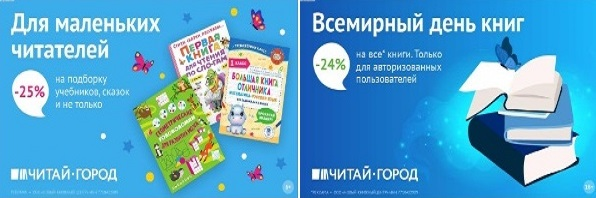 ТОВАРЫ для ХУДОЖНИКОВ и ДИЗАЙНЕРОВ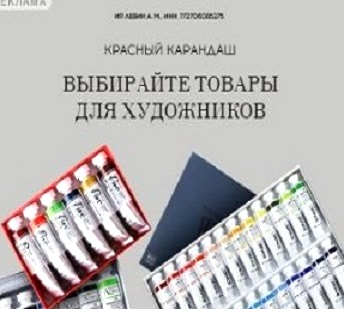 АУДИОЛЕКЦИИ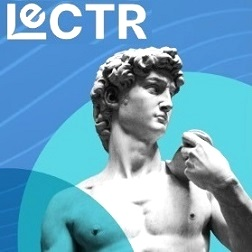 IT-специалисты: ПОВЫШЕНИЕ КВАЛИФИКАЦИИ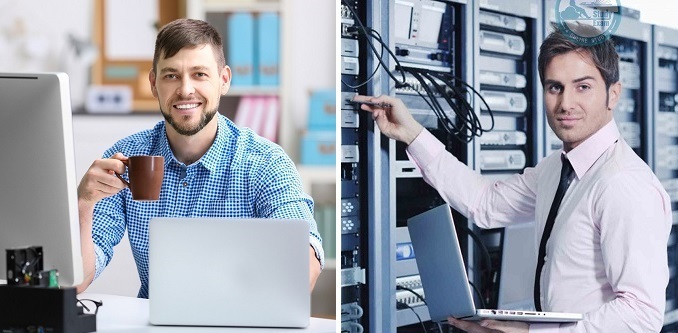 ФИТНЕС на ДОМУ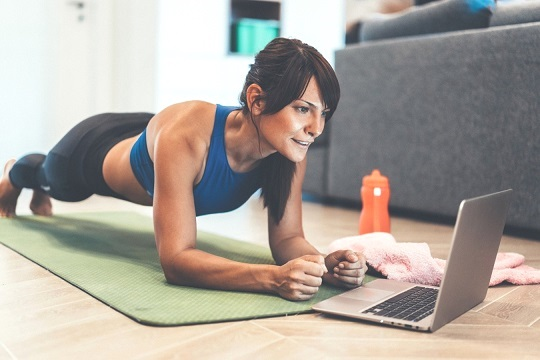 